SPECYFIKACJA TECHNICZNAWYKONANIA I ODBIORU ROBÓT BUDOWLANYCH „Roboty remontowe w budynku nr 22 w kompleksie wojskowym przy ul. Rakowickiej 29 w Krakowie”INWESTOR:REJONOWY ZARZĄD INFRASTRUKTURY W KRAKOWIE Ul. Mogilska 8530-901 KRAKÓWOpracowała: Monika OCIEPA WYMAGANIA OGÓLNENAZWA ZAMÓWIENIA„Roboty remontowe w budynku nr 22 w kompleksie wojskowym przy ul. Rakowickiej 29 
w Krakowie”. PRZEDMIOT I ZAKRES ROBÓT BUDOWLANYCHPrzedmiotem Specyfikacji Technicznej są wymagania dotyczące wykonania i odbioru robót budowlanych związanych z realizacją w/w zadania zgodnie z zakresem robót przedstawionym w przedmiarze. Podstawą opracowania niniejszej ST są przepisy prawne, normy budowlane, zasady sztuki budowlanej oraz wymagania inwestora.Zakres przedmiotowego zamówienia obejmuje:Roboty wewnętrzne budowlane – 2 klatki schodowe na parterze.Roboty wewnętrzne budowlane – korytarz i 2 klatki schodowe I-go piętra.Roboty elektryczne.Roboty sanitarne. Wywóz gruzu i złomu.Szczegółowy zakres robót opisano w pkt. 5 – WYKONANIE ROBÓT.OPIS PRAC TOWARZYSZĄCYCH I TYMCZASOWYCHNie przewiduje się robót towarzyszących i tymczasowych.INFORMACJE O TERENIE BUDOWYORGANIZACJA ROBÓT BUDOWLANYCHWykonawca ponosi odpowiedzialność za jakość realizowanych robót, zapewnienie bezpieczeństwa wykonywania wszelkich czynności na terenie budowy, metody i technologie zastosowane podczas realizacji zadania oraz za ich zgodność z zapisami Specyfikacji Technicznej. Każdorazowe odwołania do przepisów prawa odnoszą się do wszystkich obowiązujących na terenie Rzeczpospolitej Polskiej Ustaw, Rozporządzeń, Obwieszczeń 
i innych przepisów prawa miejscowego, które mają zastosowanie przy realizacji zadania budowlanego.Wykonawca jest odpowiedzialny za prowadzenie robót zgodnie z umową. Poleceniami zamawiającego realizacją umowy będą wykonywane nie później niż w czasie przez niego wyznaczonym, po ich otrzymaniu przez wykonawcę, pod groźbą wstrzymania robót. Skutki finansowe z tego tytułu poniesie wykonawca. Prace będą realizowane na czynnym obiekcie i mogą być realizowane w godzinach 7.00 do 15.00 z zakresem realizowanych prac można się zapoznać przed złożeniem oferty. Wykonawca jest zobowiązany do gromadzenia odpadów w odpowiednich kontenerach i opróżniania ich na bieżąco w trakcie realizacji robót. Prace muszą być realizowane pod nadzorem:kierownika budowy posiadającego uprawnienia budowlane do kierowania robotami budowlanymi w specjalności konstrukcyjno – budowlanej oraz ważne zaświadczenie 
o wpisie na listę członków, wydane przez właściwą izbę samorządu zawodowego 
z określonym w nim terminem ważności;kierownika robót elektrycznych posiadającego uprawnienia budowlane do kierowania robotami w specjalności instalacyjnej w zakresie sieci instalacji i urządzeń elektrycznych i elektroenergetycznych oraz ważne zaświadczenie o wpisie na listę członków, wydane przez właściwą izbę samorządu zawodowego z określonym w nim terminem ważności;kierownika robót sanitarnych posiadającego uprawnienia budowlane do kierowania robotami budowlanymi w specjalności instalacyjnej w zakresie sieci, instalacji i urządzeń cieplnych, oraz ważne zaświadczenie o wpisie na listę członków, wydane przez właściwą izbę samorządu zawodowego z określonym w nim terminem  ważności.Obowiązkiem kierownika budowy jest złożenie odpowiedniego oświadczenia o podjęciu obowiązków kierownika robót. Robotami remontowymi objęty jest budynek nr 22 na terenie kompleksie wojskowym przy 
ul. Rakowickiej 29 w Krakowie. Wjazd i wyjazd na teren budowy będzie się odbywał się wyłącznie przez bramę główną po istniejącej drodze głównej na terenie kompleksu wojskowego przy ul. Rakowickiej 29. Teren kompleksu wojskowego przy ul. Rakowickiej 29 pozostaje w trakcie realizacji zamówienia terenem zamkniętym i wszelkie poruszanie się pracowników wykonawcy w obrębie kompleksu jest możliwe tylko i wyłącznie na podstawie odrębnych uzgodnień z użytkownikiem i na ustalonych przez niego zasadach.W trakcie realizacji zamówienia wykonawca będzie zobowiązany poddać się procedurom bezpieczeństwa stosowanym przez służbę dyżurną na terenie kompleksu wojskowego przy ul. Rakowickiej 29. Parkowanie pojazdów jest możliwe tylko w miejscach wyznaczonych przez użytkownika.PRZEKAZANIE TERENU BUDOWYZamawiający w terminie określonym umową przekaże protokolarnie plac budowy wykonawcy.Do obowiązków wykonawcy należy zabezpieczenie przekazanego placu budowy od kradzieży 
i pożaru. Ponadto wykonawca odpowiedzialny jest za zachowanie stanu technicznego obiektów znajdujących się w sąsiedztwie realizowanych robót, na terenie budowy, nieobjętych zakresem przedmiotowego remontu. Koszty zagospodarowania i likwidacji placu robót obciążają wykonawcę. Powstałe uszkodzenia i zniszczenia wykonawca usunie na własny koszt. Wykonawca ustali 
we własnym zakresie miejsce i sposób tymczasowego składowania gruzu oraz materiałów rozbiórkowych, po uzgodnieniu z inspektorem nadzoru. Koszt transportu gruzu i materiałów rozbiórkowych na miejsca docelowego składowania oraz koszt ich składowania obciąża wykonawcę. Wykonawca zobowiązany jest do udokumentowania zamawiającemu prawidłowego działania w tym zakresie i jednocześnie będzie ponosił pełną odpowiedzialność finansową i prawną za nieprawidłowe działania w tym zakresie.Złom metalowy wykonawca przekaże protokolarnie do magazynu Sekcji Obsługi Infrastruktury 35 Wojskowego Oddziału Gospodarczego po uprzednim przekwalifikowaniu wraz z dokumentem wagowym sporządzonym przez Wykonawcę w obecności przedstawiciela zamawiającego.Zamawiający zapewni wykonawcy możliwość poboru wody i energii elektrycznej. Rozliczenie mediów z wykonawcą nastąpi na podstawie subliczników lub w przypadku 
ich braku zostanie ustalone indywidualnie z Zamawiającym. Należność za energię elektryczną, wodę i odprowadzenie ścieków opłacona będzie przez wykonawcę zgodnie 
z zapisami umowy.Organizacja placu budowy należy do wykonawcy.ZABEZPIECZENIE TERENU BUDOWY, CHODNIKÓW I JEZDNIWykonawca jest zobowiązany do:utrzymania porządku na terenie prowadzonych prac;właściwego składowania materiałów i elementów budowlanych;gromadzenia odpadów w odpowiednich kontenerach i opróżniania ich na bieżąco 
w trakcie realizacji robót;zapewnienia warunków bezpiecznej pracy i pobytu osób wykonujących czynności związane z pracami i nienaruszalność ich mienia służącego do pracy; zabezpieczenia terenu prac przed dostępem osób nieupoważnionych;usunięcia na własny koszt wszelkich zanieczyszczeń na drogach i chodnikach spowodowanych pojazdami wykonawcy lub działaniami jego pracowników.OCHRONA ŚRODOWISKA W CZASIE WYKONYWANIA ROBÓTWykonawca w czasie prowadzenia robót ma obowiązek znać i stosować wszelkie przepisy związane z ochroną środowiska naturalnego, dotyczące przedmiotu zamówienia.W okresie trwania prac remontowych wykonawca będzie podejmować wszelkie uzasadnione kroki mające na celu dostosowanie się do przepisów i norm dotyczących ochrony środowiska na terenie i wokół placu robót oraz będzie unikać uszkodzeń lub uciążliwości dla osób lub własności społecznej i innych, a wynikających ze skażenia, hałasu lub innych przyczyn powstałych w następstwie jego sposobu działania. Stosując się do tych wymagań będzie miał szczególnie na względzie:środki ostrożności i zabezpieczenia przed możliwością powstania pożaru;właściwą gospodarkę odpadami powstałymi w wyniku prowadzonych prac.Wykonawca jest zobowiązany do wywiezienia gruzu z terenu budowy na właściwe miejsce składowania odpadów oraz do udokumentowania zamawiającemu prawidłowego działania w tym zakresie, przedstawiając kartę odpadu, zgodne z obowiązującymi wzorami.OCHRONA PRZECIWPOŻAROWAWykonawca będzie przestrzegać przepisów ochrony przeciwpożarowej, a także będzie utrzymywał sprawny sprzęt przeciwpożarowy wymagany przez odpowiednie przepisy. Wykonawca będzie odpowiedzialny za wszelkie straty spowodowane pożarem wywołanym jako skutek realizacji robót albo przez personel wykonawcy.Wykonawca będzie stosował się do wszystkich przepisów prawnych obowiązujących 
w zakresie bezpieczeństwa przeciwpożarowego, dotyczących przedmiotu zamówienia. Będzie stale utrzymywał wyposażenie przeciwpożarowe w stanie gotowości, zgodnie z zaleceniami przepisów bezpieczeństwa przeciwpożarowego, na placu budowy, we wszystkich urządzeniach maszynach i pojazdach oraz pomieszczeniach magazynowych. Materiały łatwopalne będą przechowywane zgodnie z przepisami przeciwpożarowymi, w bezpiecznej odległości od budynków i składowisk, w miejscach niedostępnych dla osób trzecich.BEZPIECZEŃSTWOI HIGIENA PRACYPodczas realizacji robót wykonawca będzie przestrzegał przepisów dotyczących bezpieczeństwa i higieny pracy. Prace należy prowadzić pod nadzorem osób uprawnionych do kierowania robotami. Przed rozpoczęciem robót pracownicy powinni być przeszkoleni 
w zakresie prowadzonych prac.W szczególności wykonawca ma obowiązek zadbać, aby personel nie wykonywał pracy 
w warunkach niebezpiecznych, szkodliwych dla zdrowia oraz nie spełniających odpowiednich wymagań sanitarnych.Pracownicy wykonawcy powinni być zaopatrzeni w sprzęt ochrony osobistej. Zamawiający wymaga, aby pracownicy wykonawcy podczas realizacji robót przebywali na terenie robót w kamizelkach identyfikujących wykonawcę.Wykonawca zapewni i będzie utrzymywał wszelkie urządzenia zabezpieczające, socjalne oraz sprzęt w odpowiednim stanie technicznym dla zapewnienia bezpieczeństwa publicznego oraz zapewni odpowiednią odzież dla ochrony życia i zdrowia osób zatrudnionych na terenie wykonywanych prac.Wszelkie koszty związane z wypełnieniem ww. obowiązku nie podlegają odrębnej zapłacie 
i muszą być uwzględnione w cenie ofertowej.DOKUMENTACJADO OPRACOWANIA PRZEZ WYKONAWCĘWykonawca przygotuje i opracuje dokumentację powykonawczą i odbiorową wykonanych prac (w 2-ch kompletach), która będzie podlegała przekazaniu zamawiającemu w dniu odbioru końcowego. Koszt przygotowania dokumentacji obciąża wykonawcę.Przed zakończeniem robót wykonawca jest zobowiązany do dostarczania na polecenie zamawiającego następujących dokumentów:atesty i aprobaty techniczne lub świadectwa zgodności użytych do realizacji umowy materiałów, szkice wraz z elektrycznymi pomiarami ochrony przeciwporażeniowej oraz protokoły z pomiarami natężenia oświetlenia.ZGODNOŚĆ ROBÓT Z SPECYFIKACJĄ TECHNICZNĄWszystkie wykonane roboty i dostarczone materiały muszą być zgodne z niniejszą Specyfikacją Techniczną.W przypadku, gdy materiały lub roboty nie będą w pełni zgodne z ST i wpłynie to niezadowalająco na jakość wykonywanych prac, to takie materiały zostaną zastąpione właściwymi, tj.: zgodnymi z ST, a elementy wykonanych prac zostaną rozebrane i wykonane ponownie na koszt wykonawcy.Wykonawca jest odpowiedzialny za jakość prac i ich zgodność z przedmiarem robót, specyfikacją techniczną i instrukcjami zamawiającego.Wykonawca jest zobowiązany wykonywać wszystkie roboty ściśle według zasad wiedzy technicznej, technologii robót specjalistycznych i poleceń zamawiającego wg ich rodzaju.OCHRONA I UTRZYMANIE ROBÓTWykonawca będzie odpowiedzialny za ochronę placu budowy oraz wszystkich materiałów i elementów wyposażenia użytych do realizacji robót od chwili przekazania terenu budowy do końcowego odbioru robót. Przez cały ten okres urządzenia lub ich elementy będą utrzymane w należytym porządku. Zamawiający może wstrzymać realizację robót, jeśli 
w jakimkolwiek czasie wykonawca zaniedbuje swoje obowiązki w tym zakresie.RÓWNOWAŻNOŚĆ NORM I ZBIORÓW PRZEPISÓW PRAWNYCHGdziekolwiek w dokumentach powołane są konkretne normy i przepisy, które spełniać mają materiały, sprzęt i inne towary oraz wykonane i zbadane roboty, będą obowiązywać postanowienia najnowszego lub poprawionego wydania powołanych norm i przepisów 
o ile w warunkach umowy nie postanowiono inaczej.W przypadku, gdy powołane normy i przepisy są państwowe lub odnoszą się do konkretnego kraju lub regionu, mogą być również stosowane inne odpowiednie normy zapewniające równy lub wyższy poziom wykonania niż powołane normy lub przepisy, pod warunkiem ich sprawdzenia i zatwierdzenia przez inspektora nadzoru. ZAPLECZE DLA POTRZEB WYKONAWCYZaplecze socjalne w miejscu wykonania robót, tj.: kontenery socjalne zabezpiecza wykonawca we własnym zakresie i na własny koszt. Miejsce ustawienia kontenerów wskaże użytkownik 
w dniu protokolarnego przekazania placu budowy. ZABEZPIECZENIE INTERESÓW OSÓB TRZECICHWykonawca jest odpowiedzialny za ochronę istniejących instalacji i urządzeń znajdujących się w obrębie placu budowy, takich jak rury, kable, infrastruktura terenu etc. Wykonawca natychmiast poinformuje zamawiającego o każdym przez niego przypadkowym uszkodzeniu tych urządzeń lub instalacji i naprawi powstałe uszkodzenie na własny koszt.Wykonawca będzie odpowiedzialny za jakiekolwiek szkody, spowodowane przez działania osób, pojazdów, maszyn i sprzętu wykonawcy.Sprzęt Wykonawcy niezbędny do wykonania powyższego zamierzenia powinien być zabezpieczony przed uruchomieniem i dewastacją.WSPÓLNY SŁOWNIK ZAMÓWIEŃ (CPV) - NAZWY I KODY GRUP, KLAS I KATEGORII ROBÓTOKREŚLENIA PODSTAWOWEST i/lub Specyfikacja Techniczna - Specyfikacja Techniczna Wykonania i Odbioru Robót;Aprobata techniczna - pozytywna ocena techniczna wyrobu, stwierdzająca jego przydatność do stosowania w budownictwie;Dokumentacja powykonawcza - dokumentacja sporządzona przez wykonawcę robót zgodnie z obowiązującym Prawem Budowlanym, ujmująca całość wykonanych robót w postaci kosztorysu powykonawczego, atestów, certyfikatów i aprobat technicznych dotyczących zastosowanych materiałów i wbudowanych urządzeń;Kierownik budowy - osoba wyznaczona przez wykonawcę upoważniona do kierowania robotami i do występowania w jego imieniu w sprawach realizacji umowy, posiadająca uprawnienia budowlane do kierowania robotami budowlanymi w specjalności konstrukcyjno – budowlanej;Inspektor nadzoru - osoba wyznaczona przez zamawiającego do kontrolowania prawidłowości wykonywania robót zgodnie z obowiązującymi przepisami, Prawem Budowlanym i Specyfikacją Techniczną;Obmiar robót - pomiar wykonanych robót budowlanych, dokonywany w celu weryfikacji ich ilości przypadku zmiany parametrów przyjętych w przedmiarze robót, albo obliczenia wartości robót dodatkowych, nieobjętych przedmiarem;Odbiór - ocena techniczna robót wykonanych przez Wykonawcę potwierdzona, odpowiednim dokumentem (protokołem);Odbiór częściowy (robót budowlanych) - nieformalna nazwa odbioru robót ulegających zakryciu i zanikających, a także dokonywania prób i sprawdzeń instalacji, urządzeń technicznych i przewodów kominowych. Odbiorem częściowym nazywa się także odbiór części obiektu budowlanego wykonanego w stanie nadającym się do użytkowania, przed zgłoszeniem do odbioru całego obiektu budowlanego, który jest traktowany jako „odbiór końcowy”;Teren zamknięty - należy przez to rozumieć teren zamknięty, o którym mowa 
w przepisach prawa geodezyjnego i kartograficznego;Podwykonawca - każda osoba wymieniona w umowie jako podwykonawca dla części robót lub każda inna osoba, której część robót została podzlecona za zgodą zamawiającego, a także prawni następcy tych osób, ale nie żadna inna osoba wyznaczona przez te osoby;Przedmiar robót - część składowa dokumentacji, zawierająca szczegółowe wyliczenie ilości przewidzianych do wykonania robót;Roboty podstawowe - minimalny zakres prac, które po wykonaniu są możliwe do odebrania pod względem ilości i wymogów jakościowych oraz uwzględniają przyjęty stopień scalenia robót;Wyrób budowlany - należy przez to rozumieć wyrób w rozumieniu przepisów 
o wyrobach budowlanych, wytworzony w celu wbudowania, wmontowania, zainstalowania lub zastosowania w sposób trwały w obiekcie budowlanym, wprowadzony do obrotu jako wyrób pojedynczy lub jako zestaw wyrobów dostosowania we wzajemnym połączeniu stanowiącym całość użytkową;BHP - Bezpieczeństwo i Higiena Pracy;Plan BIOZ – Plan Bezpieczeństwa i Ochrona Zdrowia;Dzień roboczy - każdy z dni kalendarzowych z wyjątkiem dni ustawowo wolnych od pracy.WYMAGANIA DOTYCZĄCE WŁAŚCIWOŚCI WYROBÓW BUDOWLANYCHOGÓLNE WYMAGANIA DOTYCZĄCE MATERIAŁÓWPrzy wykonywaniu robót budowlanych mogą być zastosowane materiały i urządzenia dopuszczone do obrotu i powszechnego stosowania w budownictwie oraz posiadać właściwości użytkowe umożliwiające prawidłowo wykonanym obiektom spełnienie wymagań podstawowych określonych w Prawie Budowlanym - art.5, art.10 (min. certyfikaty, aprobaty techniczne, atesty i dopuszczenia upoważnionych instytucji do stosowania 
w Polsce w szczególności atesty Instytutu Techniki Budowlanej i świadectwa Państwowego Zakładu Higieny). Materiały powinny być zgodne z wymaganiami określonymi w ST. 
W przypadku gdy zachodzi podejrzenie, że materiał nie spełnia stawianych przez zamawiającego wymagań, na każde żądanie zamawiającego materiały te zostaną poddane badaniom na koszt wykonawcy w miejscu produkcji, na terenie wykonywanych prac lub też w określonym przez zamawiającego miejscu. Do czasu odbioru przedmiotu umowy wykonawca będzie przechowywał: certyfikaty, atesty, aprobaty techniczne 
i dopuszczenia do stosowania. Wszelkie nazwy własne produktów użyte w niniejszej Specyfikacji technicznej, winny być interpretowane jako definicje standardów, a nie jako nazwy konkretnych rozwiązań mających zastosowanie w wykonaniu przedmiotu zamówienia. Produkty pochodzące od konkretnych producentów określają minimalne parametry jakościowe i cechy użytkowe, jakim muszą odpowiadać produkty oferowane przez wykonawcę, aby zostały spełnione wymagania stawiane przez zamawiającego. Pod pojęciem „minimalne parametry jakościowe i cechy użytkowe” zamawiający rozumie wymagania dotyczące materiałów lub urządzeń zawarte w ogólnie dostępnych źródłach, katalogach, stronach internetowych producentów. Operowanie przykładowymi nazwami producenta ma jedynie na celu doprecyzowanie poziomu oczekiwań zamawiającego 
w stosunku do określonego rozwiązania. Posługiwanie się nazwami producentów/produktów ma wyłącznie charakter przykładowy.WYMAGANIA OGÓLNE ZWIĄZANE Z WARUNKAMI DOSTAW, TRANSPORTEM, PRZECHOWYWANIEM, SKŁADOWANIEMI KONTROLĄ JAKOŚCI MATERIAŁÓW I WYROBÓWSkładowanie materiałów i urządzeńWykonawca jest zobowiązany zapewnić, żeby materiały i urządzenia tymczasowo składowane na budowie, były zabezpieczone przed uszkodzeniem. Musi utrzymywać ich jakość 
i własności w takim stanie, jaki jest wymagany w chwili wbudowania lub montażu. Muszą one w każdej chwili być dostępne dla przeprowadzenia inspekcji przez zamawiającego, aż do chwili kiedy zostaną użyte.Tymczasowe tereny przeznaczone do składowania materiałów i urządzeń będą zlokalizowane w obrębie placu budowy w miejscach uzgodnionych z zamawiającym.Jeżeli określone materiały wymagają zabezpieczenia ze względu na szkodliwy wpływ czynników zewnętrznych to przy składowaniu wykonawca zabezpieczy te materiały 
w sposób odpowiedni dla występujących zagrożeń. Wszelkie miejsca składowania powinny być doprowadzane do stanu pierwotnego. Tymczasowo składowane materiały 
z rozbiórki, do czasu, gdy będą one wywiezione na składowisko, do zakładu utylizacji 
lub w miejsce wskazane przez zamawiającego, muszą być zabezpieczone w sposób uniemożliwiający zanieczyszczenie środowiska i miejsca składowania.Kontrola materiałów i urządzeńWszystkie wbudowywane materiały i urządzenia instalowane w trakcie wykonywania robót muszą być zgodne z wymaganiami określonymi w specyfikacji technicznej.Wykonawca jest zobowiązany do dostarczania atestów, aprobat technicznych lub świadectw zgodności użytych do realizacji umowy materiałów.Zamawiający może okresowo kontrolować dostarczane na budowę materiały i urządzenia, aby sprawdzić, czy są one zgodne z wymaganiami specyfikacji technicznej.Materiały posiadające atesty, a urządzenia – ważną legalizację, mogą być badane przez zamawiającego w dowolnym czasie w trakcie trwania robót. W przypadku, gdy zostanie stwierdzona niezgodność właściwości przewidzianych do użycia materiałów i urządzeń 
z wymaganiami zawartymi w specyfikacji technicznej nie zostaną one przyjęte do wbudowania.Materiały nie odpowiadające wymaganiomMateriały uznane przez zamawiającego za niezgodne ze specyfikacją techniczną muszą być niezwłocznie usunięte przez wykonawcę z placu budowy. Kategorycznie zabrania się używania lub stosowania materiałów, które nie uzyskały wcześniejszej akceptacji inspektora nadzoru. Każdy rodzaj robót wykonywanych z użyciem materiałów, które nie zostały sprawdzone lub zaakceptowane przez zamawiającego, będzie wykonany na własne ryzyko wykonawcy. Wykonawca musi zdawać sobie sprawę, że te roboty mogą być odrzucone 
tj. zakwalifikowane jako wadliwe i niezapłacone. Koszty związane z demontażem materiałów niezgodnych ze specyfikacją ponosi wykonawca.SZCZEGÓŁOWE WYMAGANIA DOTYCZĄCE MATERIAŁÓWNależy zastosować materiały o przedstawionych poniżej lub o wyższych parametrach technicznych.MATERIAŁY ELEKTRYCZNEMateriały elektryczne - wymagania ogólnePrzy remoncie instalacji elektrycznych wewnętrznych i zewnętrznych należy stosować materiały elektryczne posiadające wymagane aprobaty i certyfikaty.Kable i przewodyW instalacjach elektrycznych wewnętrznych należy stosować, dla instalacji zasilania gniazd wtykowych 230V, przewód YDYpżo 450/750V 3x2,5mm oraz instalacji oświetleniowych YDYpżo 450/750V 3x2,5 mm z żyłami miedzianymi o izolacji i powłoce polwinitowej 
o barwach żył czarna, niebieska i żółtozielona.Oprawy oświetleniowe wewnętrzneOprawy oświetleniowe rastrowe LED 4 x 10 W o wymiarach 60 cm x 60 cm do wbudowania w strop podwieszony. Oprawy oświetleniowe powinny zapewniać poprawną i bezpieczną eksploatację. Oprawy oświetleniowe powinny zapewniać właściwą ochronę przed porażeniem prądem elektrycznym.Oprawy oświetlenia awaryjnegoW związku z demontażem istniejącego sufitu podwieszanego istniejące oświetlenie awaryjne w ilości 20 sztuk podlega demontażowi i ponownemu montażowi na nowym suficie podwieszanym.DomofonDomofon wraz z oprzewodowaniem i zamkiem elektrycznym zamontowanym w drzwiach dla 5 pomieszczeń nr: 123, 124, 125, 126, 127 ze stacją przyzywową zlokalizowaną przy pomieszczeniu nr 122.GniazdaGniazda instalacyjne wtyczkowe jednofazowe ze stykiem ochronnym dwubiegunowe, podwójne podtynkowe. Gniazda 2 x 16A/Z.EletrozaczepEletrozaczep - zamek elektryczny rewersyjny zasilany napięciem 12 V. Stosowany np. do elektronicznie kontrolowanego systemu zamykania drzwi, itd. Eletrozaczep należy zamontować w ościeżnicy wymienianych drzwi do pomieszczeń o nr: 116, 117, 118, 119, 144, 145.MATERIAŁY BUDOWLANENadproża drzwioweBelki nadprożowe typu L-19 stosowane do przekrywania otworów drzwiowych i okiennych 
w budynkach mieszkalnych. Każde nadproże składa się dwóch belek nadprożowych ułożonych na zaprawie, półkami dolnymi do środka, oraz części monolitycznej wykonywanej na budowie. Długość belki nadprożowej 1 500 mm (2 szt.), szerokość belki 90 mm, wysokość belki 190 mm, klasa betonu w kształtce C20/25, stal zbrojeniowa.Zaprawa tynkarskaZaprawa tynkarska zgodna z PN-EN 998-1, ogólnego przeznaczenia do stosowania na zewnątrz.Wymagania techniczne:reakcja na ogień – klasa A1;przyczepność: 0,5 N / mm² – FP:B;wytrzymałość na ściskanie: Kategoria CS II (1,5 ÷ 5,0 N / mm²);absorpcja wody: Kategoria W1;współczynnik przepuszczalności pary wodnej: μ 15 / 35;współczynnik przewodzenia ciepła (wartość tabelaryczna): 0,93 W/mK(λ10, dry);gęstość brutto w stanie suchym: ≤1800 kg/m³;trwałość: ubytek masy po cyklach zamrażania i rozmrażania: ≤ 3%;trwałość. Kategoria wytrzymałości na ściskanie po cyklach zamrażania i rozmrażania: CS II;atest Higieniczny PZH i Świadectwo z zakresu higieny radiacyjnej.Środek gruntującyNależy zastosować środek gruntujący na bazie zmodyfikowanej żywicy syntetycznej
z dodatkiem kruszywa zwiększającego szorstkość powierzchni przeznaczony do stosowania w celu zwiększenia przyczepności.Parametry techniczne:gęstość emulsji: max. 1,6 g/cm3czas  schnięcia: 1 h.Gładź szpachlowaGładź szpachlowa biała - sucha mieszanka gipsowa do zastosowań wewnętrznych. Przeznaczona do wygładzania nierówności i chropowatości tynków mineralnych pod powłoki malarskie, ma posiadać podatność na szlifowanie. Czas wiązania ok. 1,5 godziny. Gładź przewidziana do popularnej metody wygładzania polegającej na zeszlifowaniu nierówności po całkowitym jej wyschnięciu.Wymagania techniczne:średni czas schnięcia 1 warstwy:2 – 3 hzalecana grubość 1 warstwy:1 – 5 mmszlifowanie powierzchni: lekkiekolor: białytekstura: gładkaFarba lateksowa matowaFarba lateksowa matowa zapewniająca bardzo dobre parametry krycia ścian przy zachowaniu trwałości koloru i odporna na zmywanie i szorowanie (gąbką lub miękką szmatką) - przeznaczona do dekoracyjnego malowania ścian i sufitów wewnątrz pomieszczeń, lateksowa, matowa o powłoce paroprzepuszczalnej, umożliwiającej ścianom oddychanie. Dane techniczne:odporność na szorowanie wg PN-EN 13300:2002 - Klasa 2;stopień połysku przy kącie 85 - Mat (współczynnik odbicia światła <5);skład nominalny:Pigment - odporne na światło pigmenty nieołowiowe, organiczne i nieorganiczne; Substancja błonotwórcza - dyspersja styrenowo-akrylowa;Rozpuszczalnik - woda.gęstość: ok. 1,5 g/cm3;LZO: Limit zawartości LZO (kat.:A/a): 30g/l (2010);czas schnięcia (dla pojedynczej warstwy, w temperaturze ok. +200 C i wilgotności względnej ok. 50%, przy dobrej wentylacji):do schnięcia powierzchniowego – 1 godzinado nakładania następnej warstwy – 2 - 4 godzinyilość warstw: 1 - 2 warstwy;kolor: do uzgodnienia z użytkownikiem wg wzornika kolorów producenta;zapach: łagodny, specyficzny;nanoszenie drugiej warstwy: po wyschnięciu pierwszej, 4 h.Tynk mozaikowyTynk mozaikowy do wykonania pasów lamperii. Tynk cienkowarstwowy, dekoracyjny 
na bazie barwionych piasków kwarcowych i spoiwa z żywicy syntetycznej. Wysoce wytrzymały na uszkodzenia mechaniczne, odporny na zabrudzenia, zmywanie i szorowanie, elastyczny - mostkujący drobne rysy włosowate podłoża. Szczególnie odporny na warunki atmosferyczne- hydrofobowy, tynk mozaikowy do stosowania wewnątrz i na zewnątrz budynków. Na ściany ciągów pieszych i komunikacyjnych, korytarzy, klatek schodowych, pomieszczeń wystawowych, biur, poczekalni, szczególnie polecany w strefie cokołowej, na słupy i ogrodzenia.Skład:Spoiwa organiczne, barwne piaski kwarcowe, dodatki, woda.Dane techniczne:Uziarnienie: 							0 - 2 mm;Zawartość substancji stałych: 				ok. 80%;Wypełniacz: 							barwiony piasek kwarcowy;Współczynnik oporu dyfuzyjnego pary wodnej µ: 		ok. 110-140;Kolorystyka: Kolor do uzgodnienia z użytkownikiem, ze standardowej palety danego producenta.Płytki podłogowe gres, wymiar 30 cm x 60 cm Płytki do wykonania posadzek gat. I, antypoślizgowe, o współczynniku min. R 10, odporne na pęknięcia, grubości min. 7 mm, klasa ścieralności IV, twardość w skali Mohsa – min 9, odporność na plamienie kl. 3. Kolor płytek zostanie wybrany przez użytkownika. Należy przedstawić co najmniej 
4 rodzaje wzoru płytek do wyboru.Parametry techniczne:format 30 cm x 60 cm;grubość – około 1 cm;powierzchnia matowa;gatunek pierwszy;klasa ścieralności PEI IV;ścieralność wgłębna 130 mm3 ;nasiąkliwość 0,1%;wytrzymałość na zginanie 45 N/mm2;odporne na plamienie;antypoślizgowość R10;kolor do uzgodnienia z użytkownikiem.Płytki schodowe gresowePłytki gresowe nieszkliwione matowe, antypoślizgowe z systemowym ryflowaniem, 
30 cm x 60 cm. Płytki do wykonania schodów gat. I, antypoślizgowe, o współczynniku min. R10, odporne na pęknięcia, grubości min. 7 mm, klasa ścieralności PEI 4, twardość w skali Mohsa – min 9, odporność na plamienie kl. 3. Płytki odporne na zarysowania 
i uszkodzenia. Płytki odporne na działanie środków czystości (detergentów), aby bez przeszkód można je myć zwykłymi płynami do podłóg. Płytki wytrzymałe na zginanie, solidne i trwałe.Kolor płytek należy uzgodnić z użytkownikiem. Należy przedstawić użytkownikowi co najmniej 4 rodzaje wzoru płytek do wyboru. Parametry techniczne:format 30 cm x 60 cm;grubość - ok. 1 cm;powierzchnia matowa;gatunek pierwszy;klasa ścieralności PEI IV;ścieralność wgłębna 130 mm3;nasiąkliwość0,1%;wytrzymałość na zginanie 45 N/mm2;odporne na plamienie;antypoślizgowość R10;zastosowanie do wewnątrz pomieszczeń.Płytki na klatce według poniższego wzoru 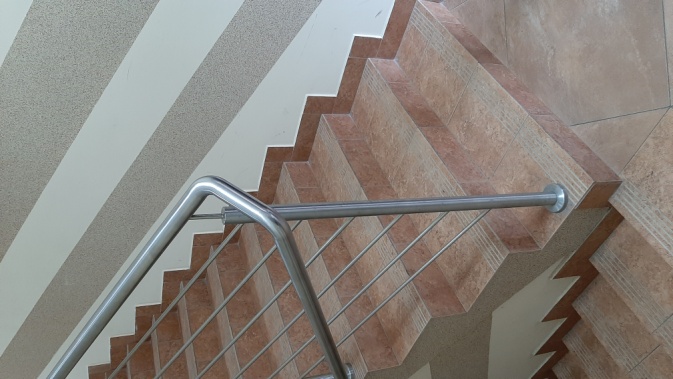 Elastyczna zaprawa do klejenia płytek	Parametry techniczne:baza: mieszanka cementów z wypełniaczami mineralnymi i modyfikatorami,gęstość: 1,23 kg/dm³,temperatura stosowania: od +5°C do +25°C,czas wstępnego dojrzewania: ok. 5 min.,czas otwarty wg normy PN-EN 12004: przyczepność:  ≥ 0,5 MPa,spływ wg normy PN-EN 12004: ≥ 0,5 mm,spoinowanie po 24 h,przyczepność wg normy PN-EN 12004.Zaprawa do spoinowaniaZaprawa do spoinowania, elastyczna zaprawa do spoinowania, o zmniejszonej absorpcji wody przeznaczona jest do spoinowania każdego rodzaju płytek ceramicznych ściennych i podłogowych, gresu, klinkieru i kamienia naturalnego. Specjalna dla wilgotnych i mokrych pomieszczeń (np. kabiny natryskowe, łazienki).Klasyfikacja CG2 ArW wg PN-EN 13888Właściwości:efekt rosy – znikoma absorpcja wody;odporna na ścieranie;bez plam i wykwitów;zapobiega rozwojowi pleśni;wodoodporna.Skład: cement, drobnoziarnisty wypełniacz mineralny, mączka marmurowa oraz dodatki zwiększające elastyczność, przyczepność i wytrzymałość;Ilość dodawanej wody: 	0,22 - 0,26 l/kg;
Czas pracy: 		minimum 2 godziny;
Temperatura pracy: 		+ 5 °C do + 25 °C (powietrza i materiałów);
Możliwość chodzenia: 		po 24 godzinach;
Odporność na temperatury: 	- 25 °C do + 70 °C.Impregnat do gresów i fugPo ułożeniu płytek i ich za fugowaniu należy je zabezpieczyć odpowiednim środkiem chemii budowlanej tj. impregnatem do gresów i fug. Impregnacja ma na celu zabezpieczyć porowate powierzchnie przed wodą, tłuszczami, olejami, kawą i innymi zanieczyszczeniami oraz nadać estetyczny wyglądy fug w korytarzach i na klatkach schodowych a także ułatwić ich późniejszą konserwację.Dane techniczne:gęstość emulsji 1,0 g/cm3;temperatura podłuża i otoczenia od +5oC;użytkowanie posadzki po 24 godzinach.Sufit podwieszany na ruszcie Sufit podwieszany na ruszcie wypełniony płytami z włókien mineralnych o gładkiej powierzchni ma spełniać wymagania akustyczne i ochrony pożarowej EI 120. Sufit 
o widocznej konstrukcji z wyjmowanymi płytami o wymiarach: 600 mm x 600 mm x 15 mm.Płyty z włókien mineralnych: Do wykonania sufitów używać płyt sufitowych gładkich wykonanych z wełny mineralnej, które są produktami pochodzenia naturalnego i które bazują na surowcu, którym jest kamień. Wymiar pojedynczej płyty 600 mm xb600 mm x 15 mm. Płyta gładka, o prostej powierzchni, charakteryzująca się dobrym odbiciem światła i dźwięku, odporność na wilgoć do 95% względnej wilgotności powietrza. Wymagany typ krawędzi VT. Właściwości techniczne:materiał klasy ogniowej minimum: 	A2-s1, d0 zgodnie z EN 13501-1;klasa odporności ogniowej minimum:	F30 - F120 zgodnie z DIN 4102 	cz. 2 (zgodnie ze świadectwem badań)	REI120 zgodnie z EN 13501	cz. 2 (zgodnie ze świadectwem badań);pochłanianie dźwięku minimum:	EN ISO 354 αw = 0,10(L) 	zgodnie z EN ISO 11654 NRC = 0,10 	zgodnie z ASTM C 423;izolacyjność akustyczna wzdłużna minimum:	Dn,f,w = 34 dB 			zgodnie z EN ISO 10848 	(grubość 15 mm, zgodnie ze świadectwem badań);odporność na wilgoć minimum:	do 95% względnej wilgotności powietrza;odbicie światła w przypadku bieli podobnej do RAL 9010 bez efektu olśnienia 
do ok. 92%;przewodność cieplna:	λ = 0,052-0,057 W/mK zgodnie z DIN 52612;przepuszczalność powietrza:	M1 (≤ 30 m³/hm²) zgodnie z DIN 18177;klasa czystości minimum:	klasa 4 zgodnie z ISO 14644-1;kolor 	biały podobny do RAL 9010.Konstrukcja sufitu podwieszonego:Do wykonania sufitu podwieszanego stosować dedykowany przez producenta płyt system z konstrukcją „widoczną”, o szerokości profilu 24 mm, koloru białego, umożliwiający bezproblemowe wyjęcie płyt. Sufit podwieszany na ruszcie ma spełniać określone wymagania akustyczne i ochrony pożarowej. Sufit z widoczną konstrukcją oraz z płytami wyjmowanymi o wymiarach 600 mm x 600 mm x 15 mm.Sufit podwieszony na ruszcie należy wykonać według poniższego wzoru 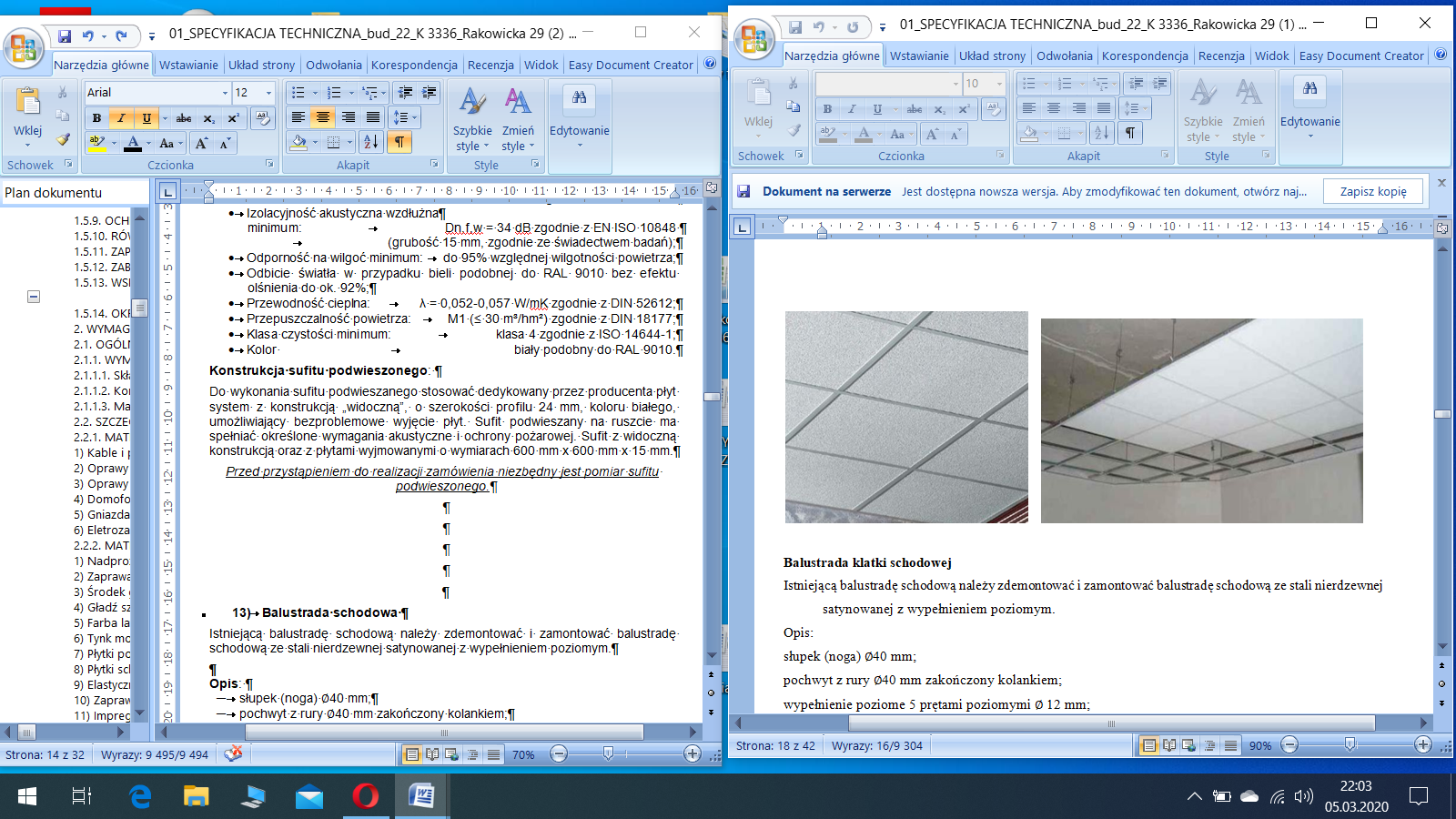 Przed przystąpieniem do realizacji zamówienia niezbędny jest pomiar sufitu podwieszonego.Balustrada schodowa Istniejącą balustradę schodową należy zdemontować i zamontować balustradę schodową ze stali nierdzewnej satynowanej z wypełnieniem poziomym.Opis: słupek (noga) Ø 40 mm;pochwyt z rury Ø 40 mm zakończony kolankiem;wypełnienie poziome 5 prętami poziomymi Ø 12 mm;mocowanie słupka do stopnia chodowego boczne przez przykręcenie kołkami rozporowymi rozetki. Słupy balustrad należy zamontować do podłożą w sposób trwały zapewniający przeniesienie obciążeń wymaganych w normach i przepisach. Elementy kotwiące balustrad powinny być zabezpieczone przed odkręceniem dla osób postronnych;rozetki pod słupki ze stali nierdzewnej Ø 80 mm, otwór wewnętrzny Ø 50 mm.Balustradę klatki schodowej należy wykonać według wzoru podanego poniżej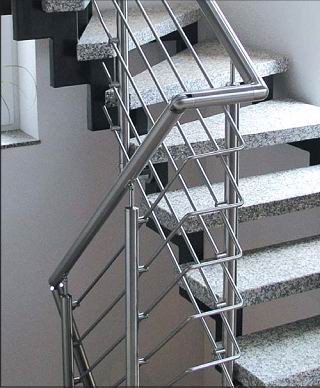 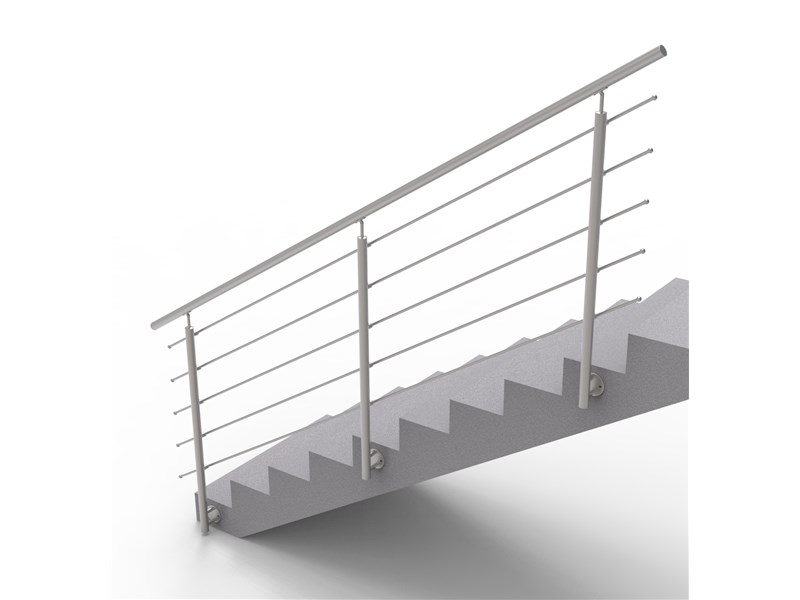 Przed przystąpieniem do realizacji zamówienia niezbędny jest pomiar balustrady schodowej.Drzwi drewniane wewnętrzne jednoskrzydłowe.Drzwi drewniane jednoskrzydłowe rozwierane, pełne w systemie przylgowym o wymiarach 
80 cm x 205 cm w kolorze „kasztan”. Drzwi zbudowane z ramiaka drewnianego, wykonanego 
z drewna iglastego obłożonego dwiema gładkimi płytami HDF. Wypełnienie warstwą stabilizującą o strukturze „plastra miodu”. Skrzydło o powierzchni fornirowanej pokrytej dodatkowo lakierem UV zwiększającym odporność na zarysowania i działanie światła. Układ usłojenia na powierzchni skrzydła pionowy.Drzwi do sanitariatów (WC) pełne w systemie przylgowym o wymiarach 70 cm x 205 cm 
z otworami wentylacyjnymi w kolorze „kasztan” .Skrzydła drzwiowe wyposażone w:zawiasy do ościeżnicy MDF;klamkę lub gałko klamkę;2 sztuki zawiasów;zamek jednopunktowy, rozstaw 72 mm (system przylgowy) na klucz;elektro zaczep.Drzwi drewniane montowane do pomieszczeń nr: 115, 116, 137, 138, 139, 142, 143, 144, 145, 6, 12, pom. WC.Gałko klamka montowana do drzwi nr: 116, 117, 118, 119-120, 144, 145.Eletrozaczep montowany do drzwi nr: 116, 117, 118, 119-120, 144, 145.Klamki montowane do drzwi nr: 137, 138, 139, 142, 143, 6, 12, pom. WC.Uwaga: skrzydła drzwiowe należy zamówić na wzór do istniejących w budynku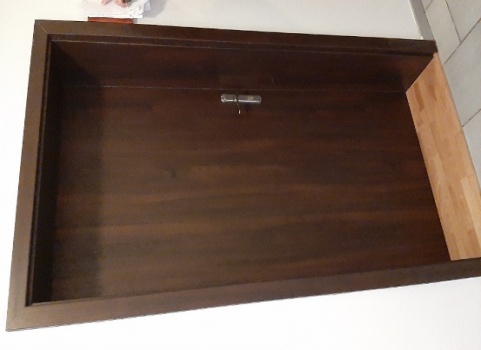 Przed przystąpieniem do realizacji zamówienia niezbędny jest pomiar stolarki drzwiowejOścieżnica wykonana z profilu MDFOścieżnica o konstrukcji regulowanej wykonana z MDF o zakresie do 320 mm w kolorze „kasztan”. Zewnętrza i wewnętrzna strona ościeżnicy ma być zabezpieczona lakierowaną organiczną powłoką ochronną. Wymiary ościeżnicy regulowanej dostosować drzwi 
o wymiarze 80 x 205 oraz do szerokości muru.Ościeżnice regulowane do 320 mm montowane do pomieszczeń nr:115, 116, 137, 138, 139, 142, 143, 144, 145, Do pomieszczenia gospodarczego nr 6 i 12 ościeżnica stała, grubość muru 10 cm.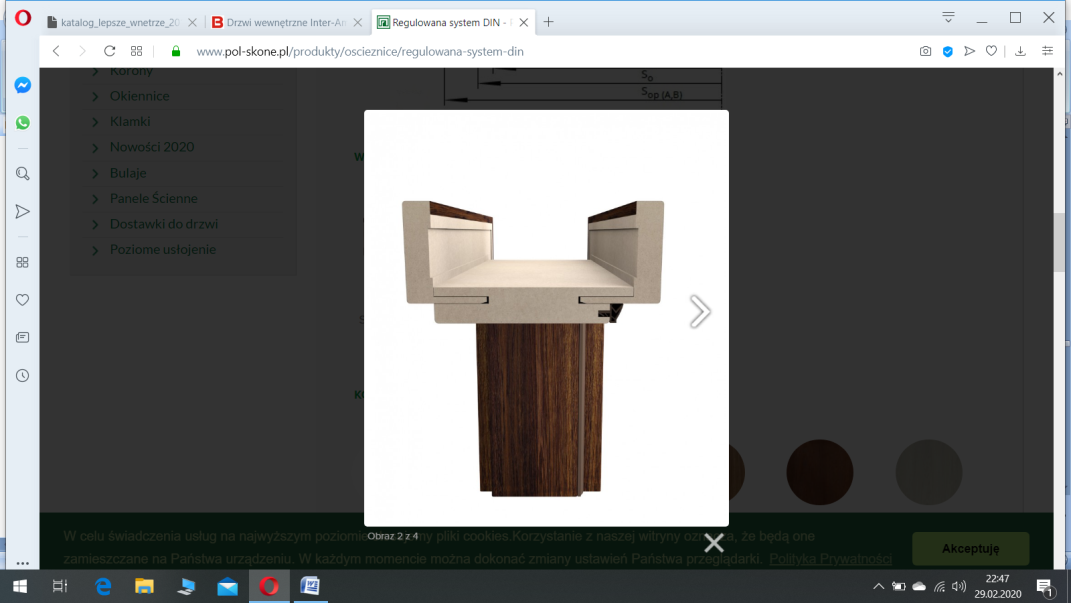 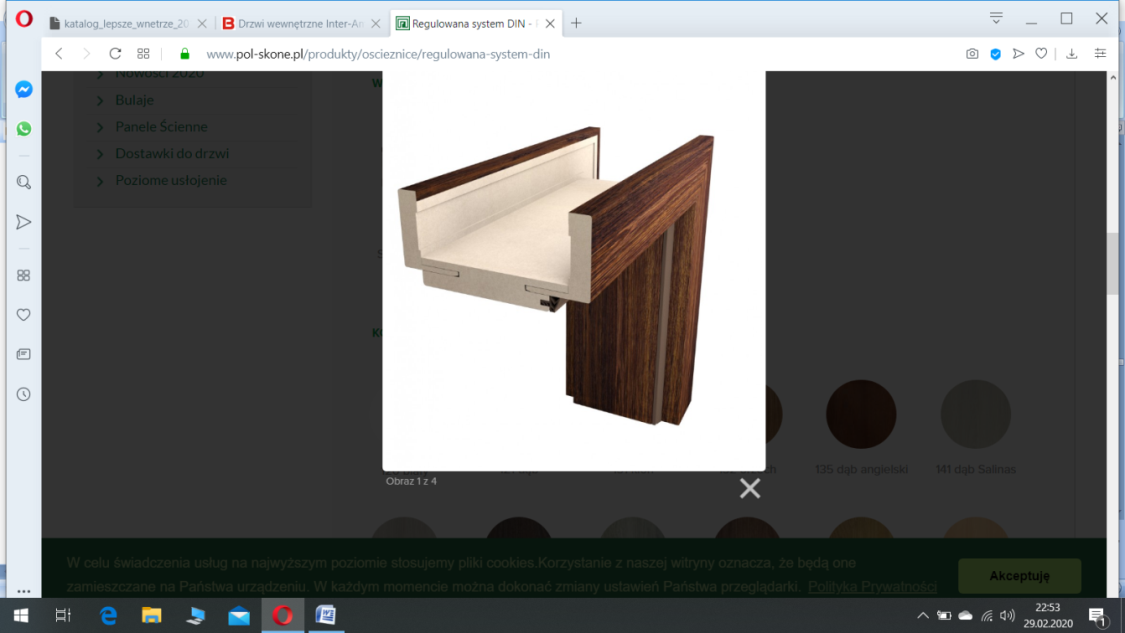 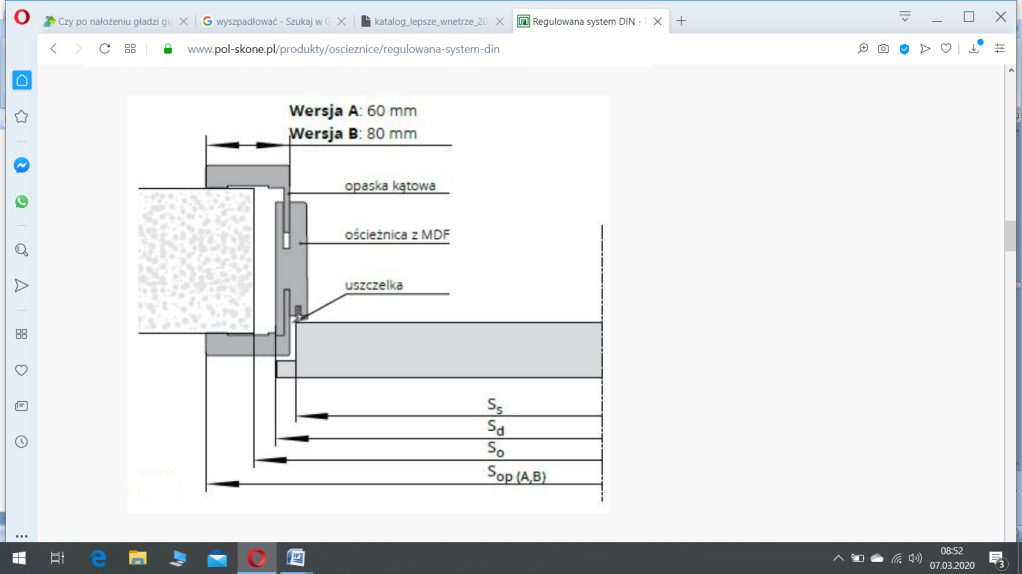 Uwaga: Nowe ościeżnice drzwiowe do pomieszczeń należy zamontować na wzór do istniejących w budynku.Drzwi wewnętrzne przeciw pożarowe EI 60, stalowe, jednoskrzydłowe pełne, do pomieszczenia nr 117 i nr 119-120 (2 sztuki).Specjalistyczne drzwi przeciwpożarowe wykonane w technologii gwarantującej szczelność ogniową w klasie EI60 (wg PN-EN 13501-2:2016-07). Odporność ogniowa w klasie EI 60 oznacza, że drzwi zapobiegają przedostawaniu się płomieni i ograniczają przepływ energii cieplnej przez 60 minut. Drzwi przeciwpożarowe stalowe płaszczowe jednoskrzydłowe 
w okleinie drewnopodobnej. Wyposażenie drzwi w próg lub listwę opadającą pozwalającą uzyskać klasę dymoszczelności Sa, Sm (wg PN-EN 13501-2:2016-07).drzwi wewnętrzne stalowe płaszczowe przeciw pożarowe EI 60 do pomieszczeń 
nr: 117 i 119-120 o wymiarach: szerokość 100 cm wysokość 210 cm wraz ościeżnicą;drzwi wewnętrzne stalowe płaszczowe przeciw pożarowe do pomieszczenia 
nr 118 o wymiarach: szerokość 90 cm wysokość 205 cm wraz ościeżnicą.Cechy charakterystyczne:skrzydło o grubości 60 mm, wykonane z blachy ocynkowanej grubości 0,8 mm, wyposażone w bolec antywyważeniowy, w kolorze podobnym do istniejącej stolarki drzwiowej (ciemny brąz);ościeżnica wykonana z blachy ocynkowanej o grubości 1,5 mm, 4 elementowa 
z kotwami do montażu, z wklejoną uszczelką pęczniejącą, kolor odpowiedni do okleiny skrzydła;rama i skrzydło w okleinie drewnopodobnej w kolorze podobnym do istniejącej stolarki drzwiowej (ciemny brąz);uszczelki przylgowe na całym obwodzie skrzydła i ościeżnicy;wersja dymoszczelna z uszczelką opadającą;okucia zamek zapadkowo-zasuwkowy przystosowany pod wkładkę;dwa zawiasy w tym jeden sprężynowy spełniający rolę samozamykacza;samozamykacz;gało-klamka na szyldzie podłużnym ze stali nierdzewnej;elektro zaczep;drzwi wyposażone w tabliczkę znamionową potwierdzającą deklarowaną odporność ogniową;Drzwi p.poż należy wykonać na wzór podany poniżej.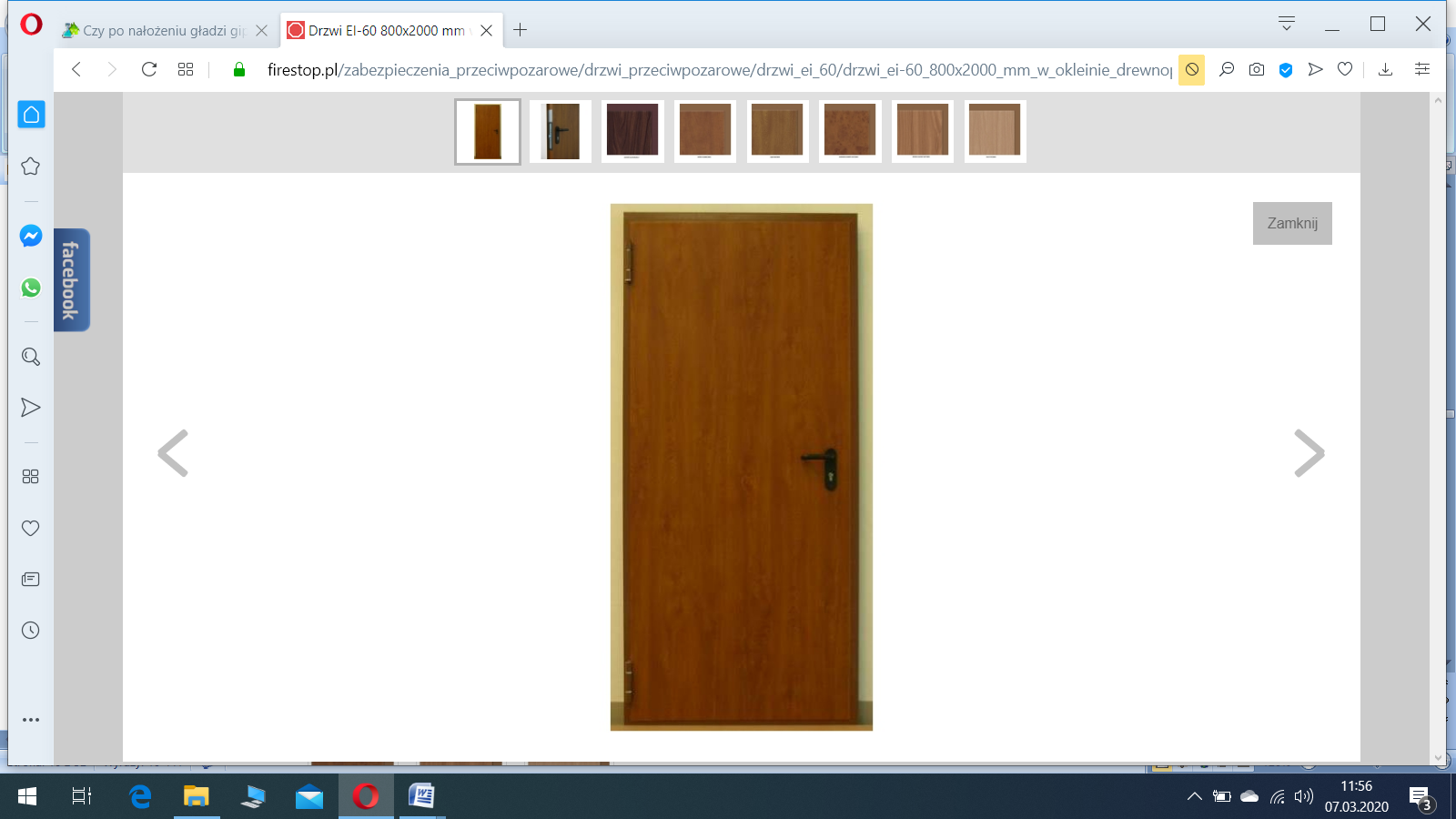 Przed przystąpieniem do realizacji zamówienia niezbędny jest pomiar drzwi p.poż.Gałko - klamka do drzwi przeciwpożarowych stal nierdzewnaGałko-klamka do drzwi przeciwpożarowych, stalowych płaszczowych, o grubości skrzydła 40-63mm. Wykonana ze stali nierdzewnej z kompletem trzpieniem 9 mm oraz zestawem montażowym.Parametry:szyld: 		podłużny;rozstaw R:  	72 mm;trzpień: 	9 mm;materiał: 	stal nierdzewna.Klamka według wzoru przedstawionego poniższej 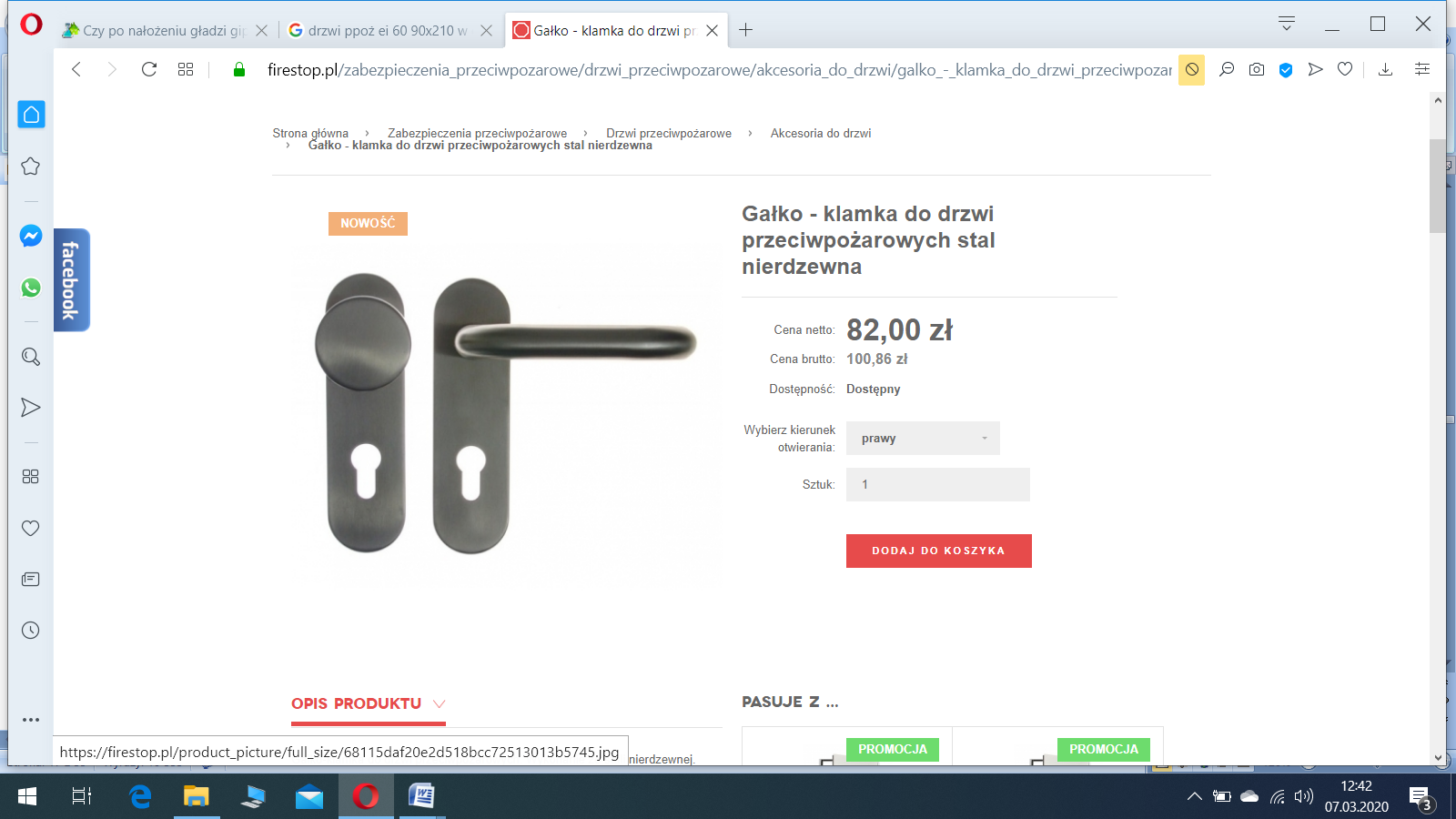 Samozamykacz ramieniowySamozamykacz do drzwi przeciwpożarowych i dymoszczelnych nawierzchniowy  
z ramieniem i płytką montażową. Montaż możliwy jest po stronie zawiasów lub po przeciwnej do zawiasów. Uniwersalny do drzwi prawych i lewych.Parametry:siła zamykania: w zakresie EN 2/4/5;maksymalna szerokość skrzydła1250 mm;ramię nożycowe: tak;funkcja dobicia: tak;regulowana prędkość zamykania: tak.Samozamykacz wg wzoru poniżej.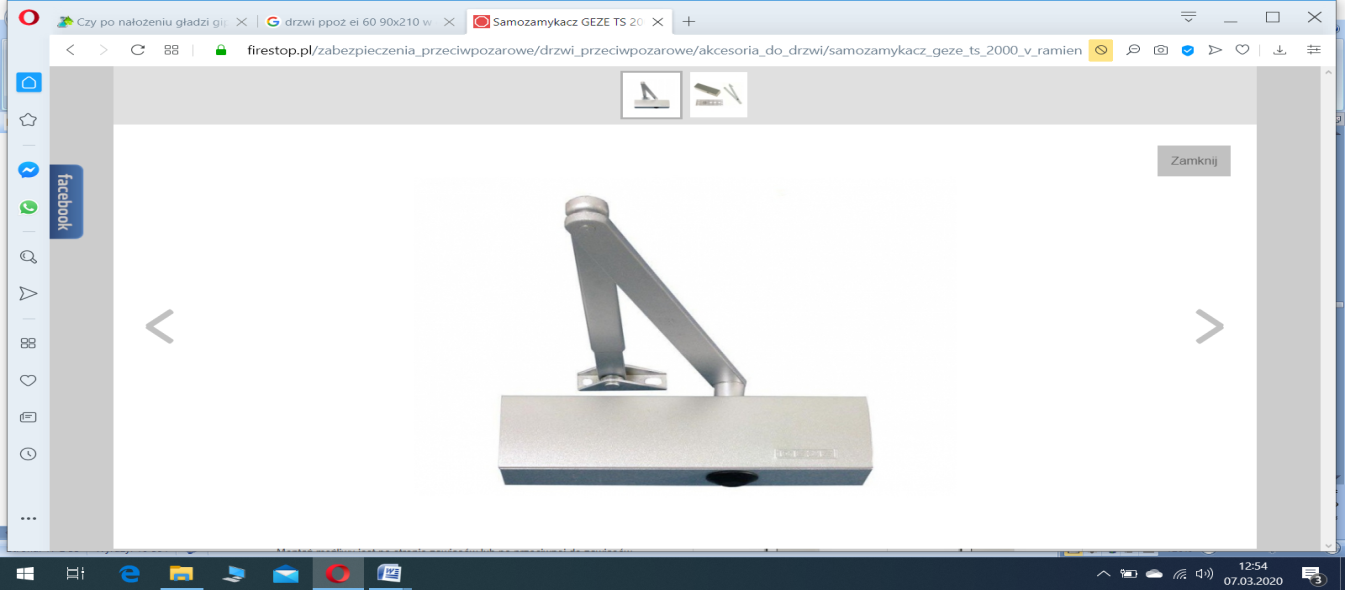 Drzwi wewnętrzne przeciw pożarowe EI60 dwuskrzydłowe z naświetlem, aluminioweDrzwi o trwałej, solidnej i stabilnej konstrukcji aluminiowej, przeciwpożarowe o klasie odporności ogniowej EI 60, dymoszczelne ze szkłem pyro i o szybach matowych. Drzwi posiadające parametry izolacyjności termicznej i izolacyjności akustycznej. Wyposażone w specjalne uszczelki pęczniejące i ceramiczne zapobiegające przedostawaniu się ognia 
i dymu. Okucia drzwi spełniające wymagania przeciwogniowe. Drzwi z 3 szt. zawiasów, zamkiem, samozamykaczem, klamką, stopką trzymającą drzwiową. Kolor drzwi z naświetlem p.poż do uzgodnienia z użytkownikiem.Zestaw drzwiowy (drzwi i naświetle) zewnętrzne wymiary:szerokość – 180 cm;wysokość – 270 cm;skrzydła drzwi o wymiarach: 100 cm i 80 cm o wysokości 210 cm. naświetle o wysokości 60 cm i szerokości 180 cm. Parametry techniczne:przepuszczalność powietrza		klasa 2 wg PN-EN 12207wodoszczelność 		klasa 3A wg PNEN 12208klasyfikacja ogniowa 	klasa EI 60 wg PN-EN 13501-2+A1:2016	oraz wg PN-EN 13501-2:2016-07odporność na obciążenie wiatrem 	klasa C1 wg PN-EN 12210współczynnik przenikania ciepła:	Uf = od 2,1 W/m2K wg PN-EN ISO 6946izolacyjność akustyczna	Rw =30÷40 dB wg PN-EN ISO 20140-3aprobata techniczna		AT-15-6830/2016raport klasyfikacyjny:	PN-EN 16034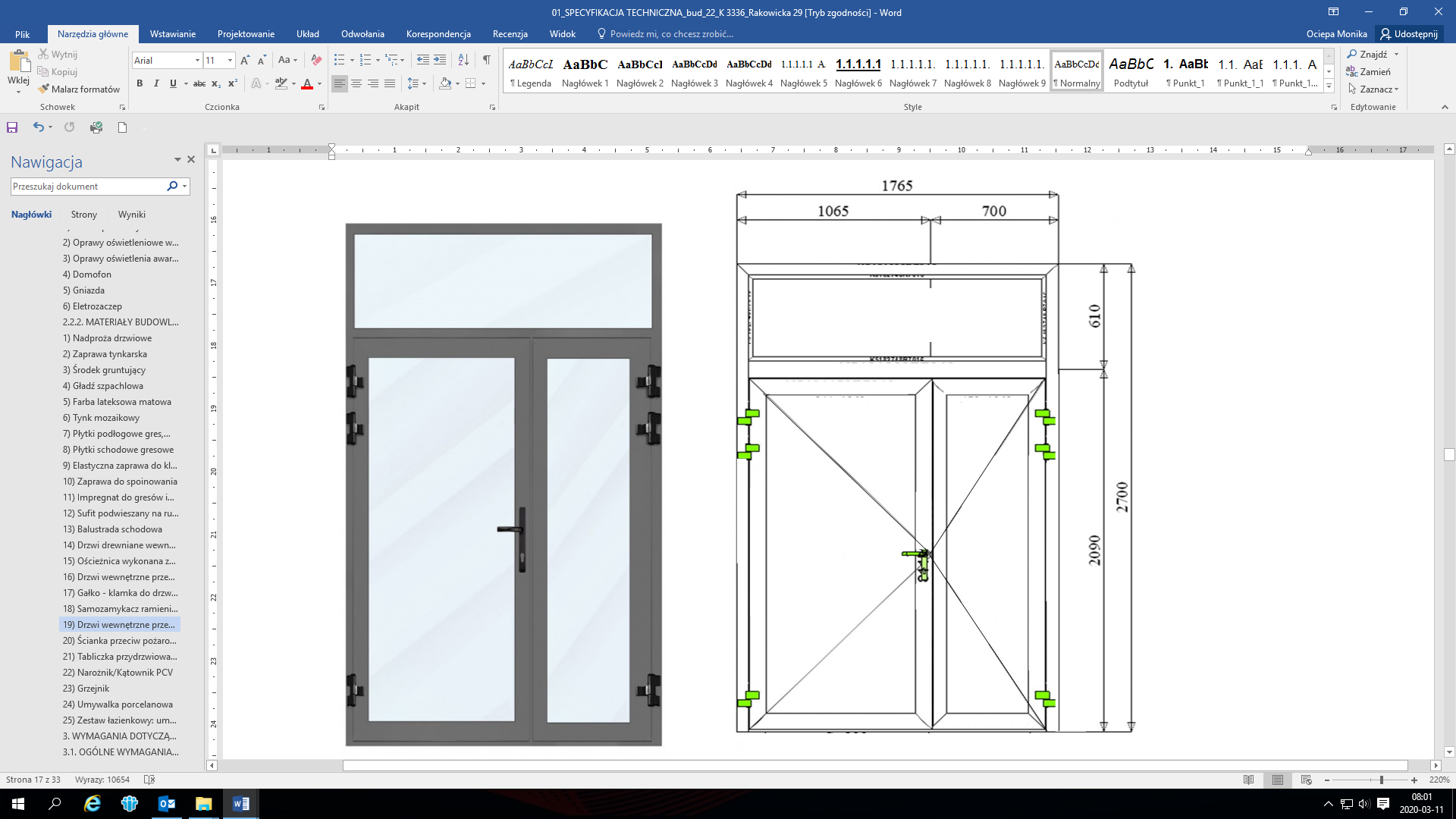 Przed przystąpieniem do realizacji zamówienia niezbędny jest pomiar drzwi i ościeżnicyŚcianka przeciw pożarowa EI 60 o konstrukcji aluminiowej z drzwiami 
i naświetlem do 2-ch klatek schodowychŚcianka aluminiowa o wymiarach:wysokość 270 cm;szerokość 260 cm. Nową ściankę aluminiową wykonać na wzór istniejącej w budynku w ilości 2 sztuk. Ścianka aluminiowa ognioodporna - EI 60, dymoszczelna, w kolorze ciemny brąz ze szkłem pyro o szybach matowych. Ścianki p.poż. EI 60 mają być wyposażone w specjalne uszczelki pęczniejące i ceramiczne zapobiegające przedostawaniu się ognia i dymu. Okucia drzwi mają spełniać wymagania przeciwogniowe. Drzwi wyposażone w: klamkę, zamki, samozamykacz, stopką trzymającą drzwiową.Ścianka aluminiowa składa się z drzwi dwuskrzydłowych, naświetla oraz stałych powierzchni przeszklonych. Skrzydła drzwi o wymiarach 90 cm i 50 cm i wysokości 210 cm. Drzwi w komplecie z 3 szt. zawiasów, zamkiem, samozamykaczem i klamką. Naświetle o wysokości 60 cm i szerokości 260 cm. Przestrzenie boczne stałe - 2 sztuki o wymiarach 60 cm x 210 cm.Uwaga: Ściankę aluminiową wykonać na wzór istniejącej według wzoru poniżej.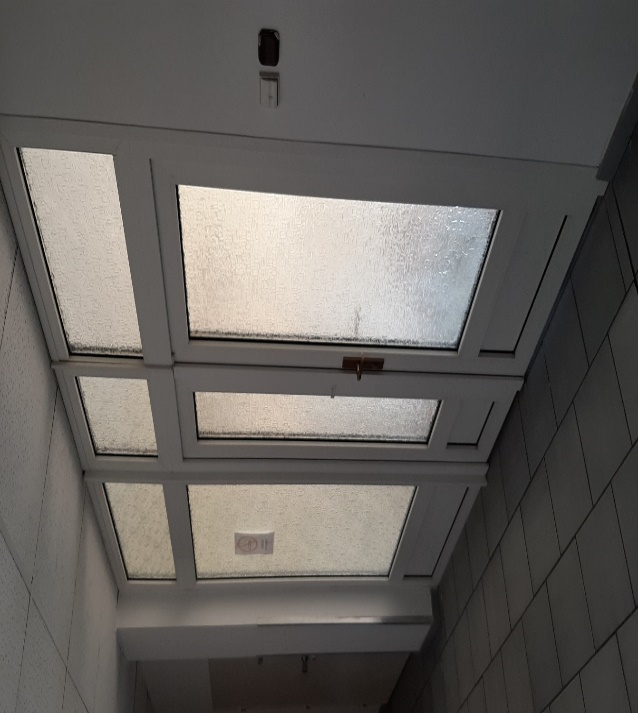 Przed przystąpieniem do realizacji zamówienia niezbędny jest pomiar ścianki aluminiowej z natury.Tabliczka przydrzwiowa - ilość 70 sztukTabliczka przydrzwiowa - aluminiowa o profilu z zaślepkami. Wykonana z aluminium anodowanego z profilu o szerokości 15 mm. Tabliczka umożliwiająca błyskawiczną wymiana grafiki, poprzez otwarcie/rozwarcie profili i wstawienia wydruku wraz z folią zabezpieczającą.Dane techniczne:format plakatu do wstawienia A6;wymiary całkowite tabliczki: 10,8 x 16 cm;wymiary miejsca na plakat / reklamę: 10,5 x 15 cm;obszar widoczny po zamknięciu profili: 10,5 x 12,8 cm;grubość ramki: 14 mm;waga: 0,11 kg;sztywne plecy 3mm grubości.Tabliczka według wzoru przedstawionego poniżej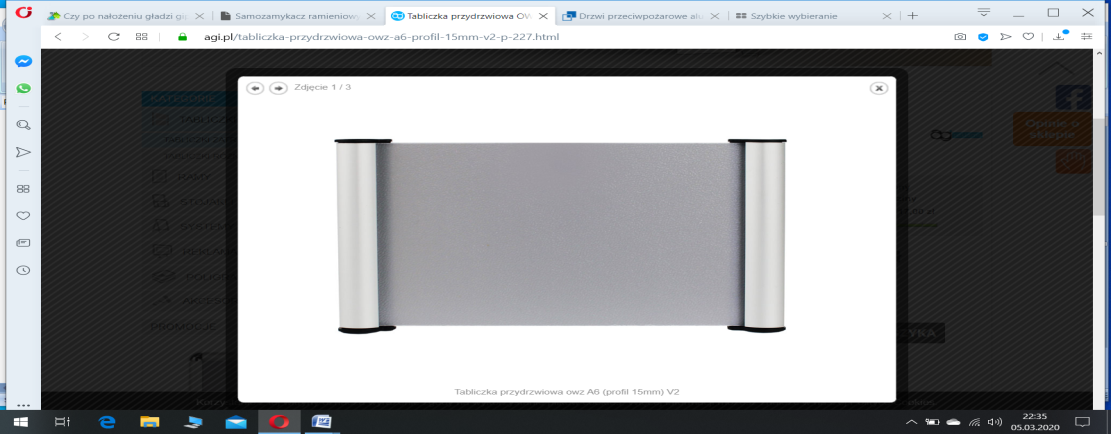 Narożnik/Kątownik PCVNarożnik/kątownik zabezpieczający narożniki ściany czyli odbojnica narożna o stałym kącie 90 stopni, o jednolitej płaskiej konstrukcji. Nie odstająca od ściany zabezpieczająca kant ściany przed uszkodzeniem. Połączenie tworzywa PVC i akrylu, wraz ze specjalną fakturą na powierzchni, odporną na pęknięcia mechanicznie, załamania i porysowanie. Należy dobrać kolor odbojnicy pasujący do pomieszczenia.Parametry:szerokości ramion: 30 mm x 30 mm; grubość: 2 mm; dostępne długości: 1,5m.Narożnik według wzoru poniżej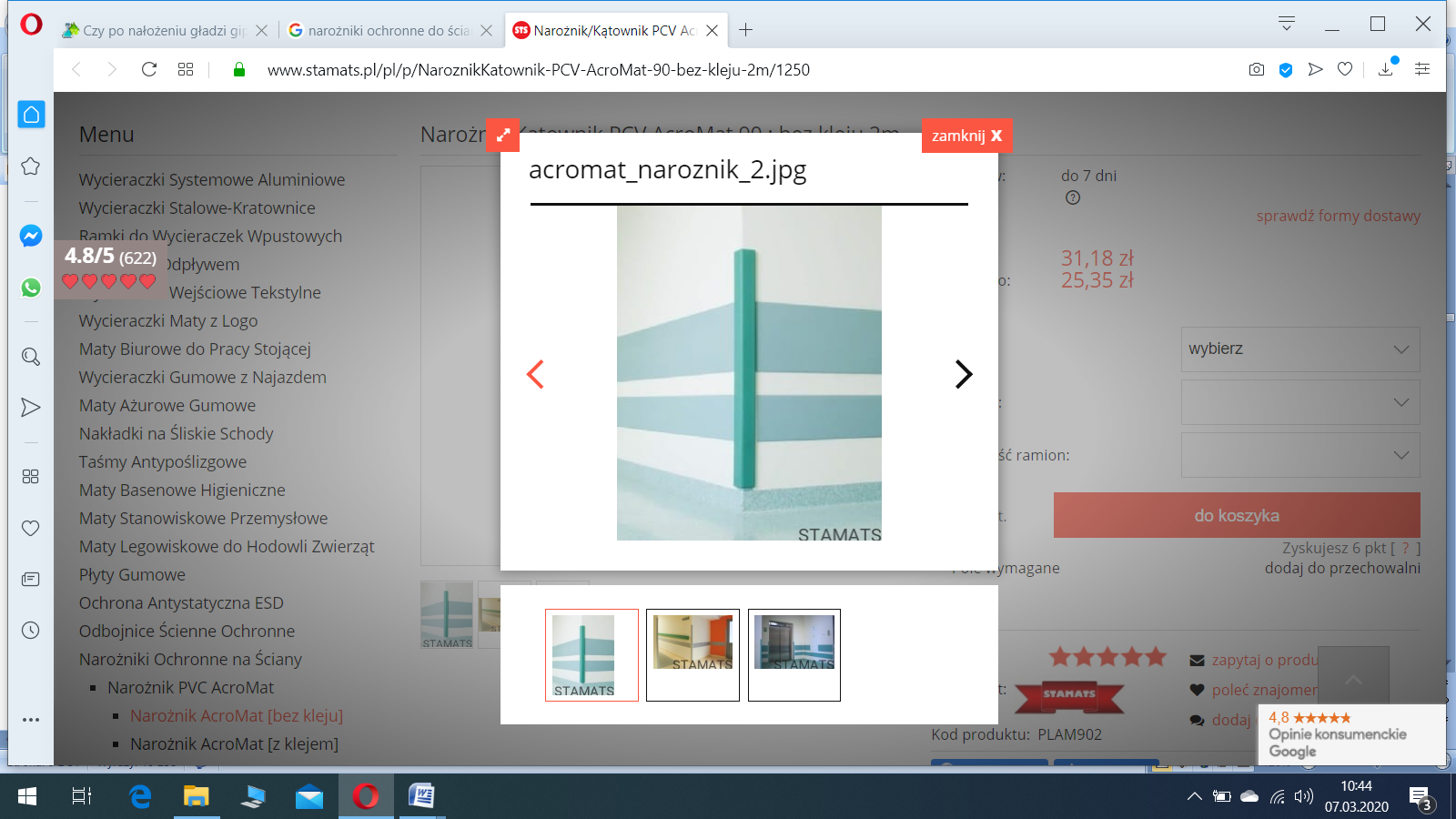 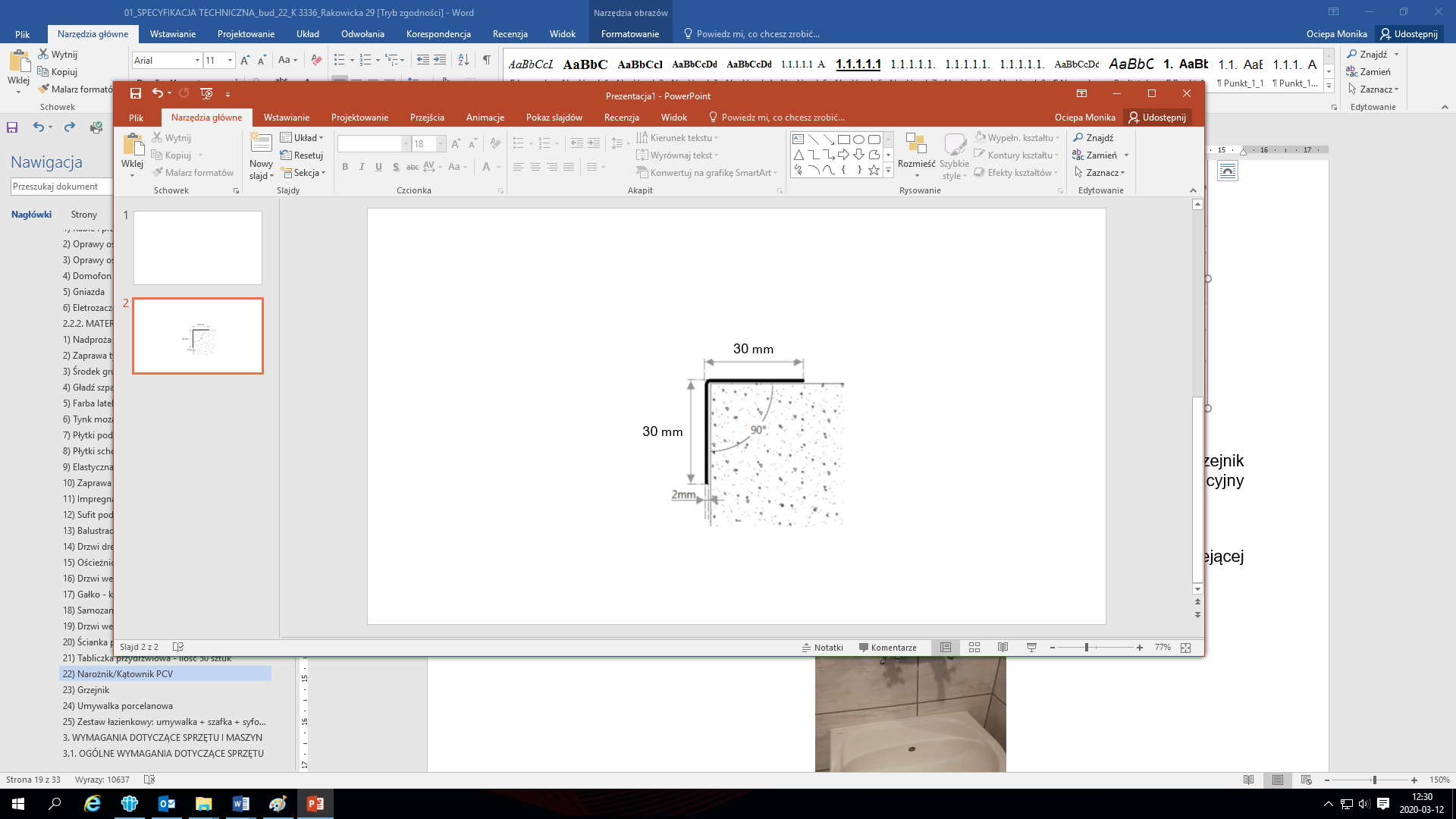 GrzejnikWymiana grzejnika żeliwnego na grzejnik dwupłytowy 600 mm x 900 mm. Grzejnik wyposażony w zestaw montażowy, odpowietrznik oraz wkładkę lub zawór termoregulacyjny w kolorze białym.Umywalka porcelanowaWymiana istniejącej umywalki porcelanowej o szerokości ok. 50 cm na wzór istniejącej podany poniżej.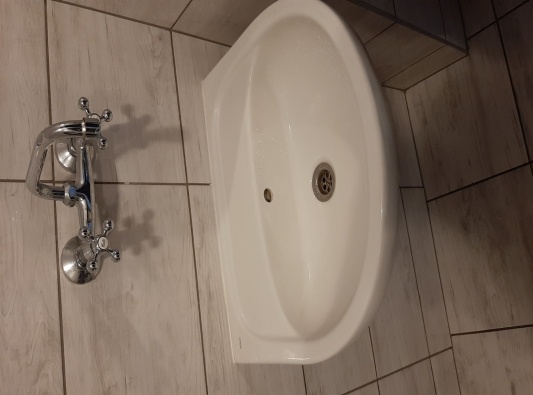 Zestaw łazienkowy: umywalka + szafka + syfon + bateriaZestaw łazienkowy w kolorze białym. Szafka łazienkowa wraz z umywalką, baterią 
i syfonem. Fronty i korpusy wykonane z lakierowanej na wysoki połysk płyty MDF przeznaczonej do pomieszczeń o zwiększonej wilgotności Szafka z system cichego domykania szuflad z metalowymi, chromowanymi uchwytami. Kolor frontu i korpusu biały. Wymiary zewnętrzne szafki wraz z umywalką: szerokość 50 cm wysokość około 60 cmgłębokość około 45 cm.Zestaw łazienkowy według wzoru poniżej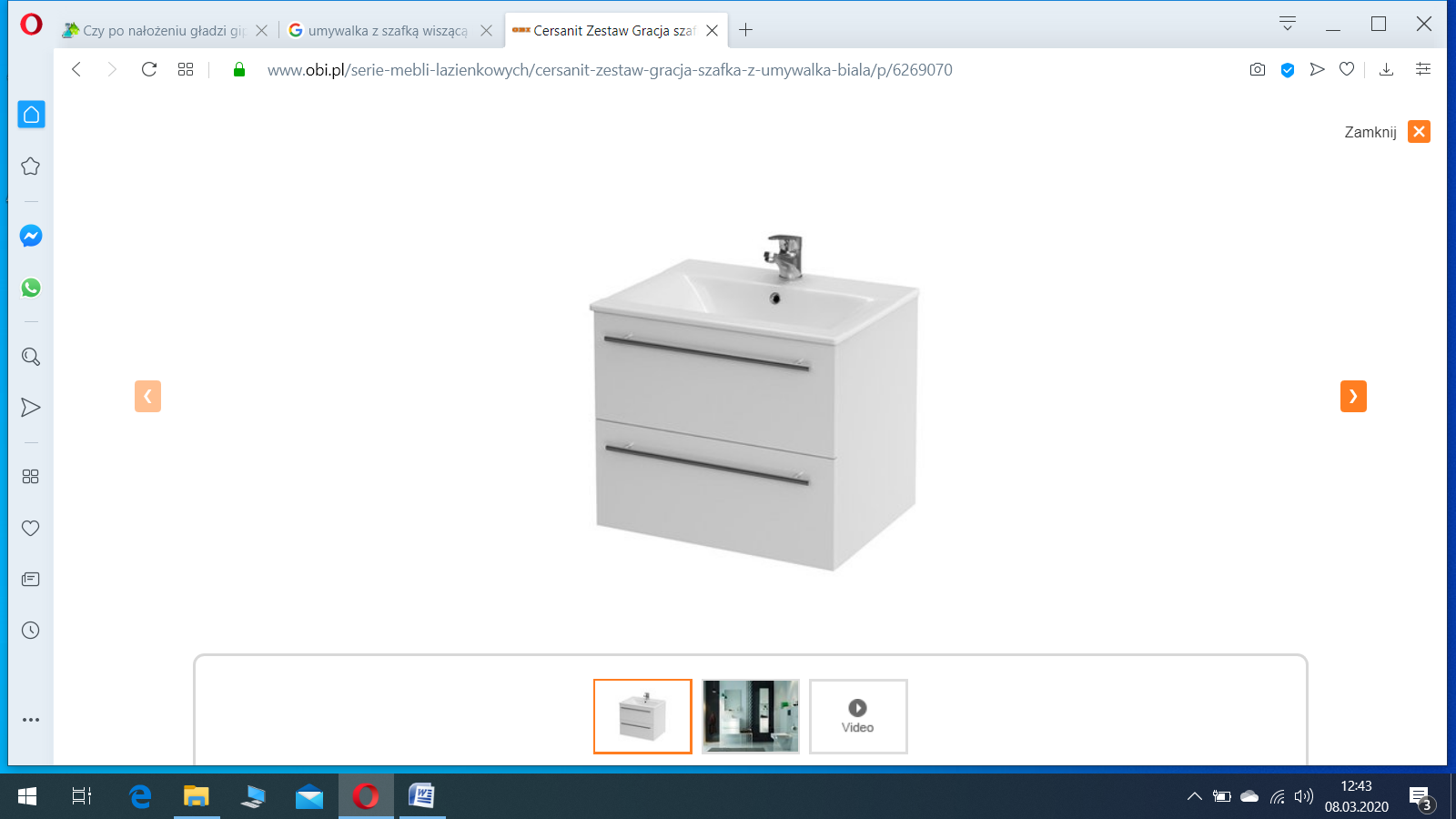 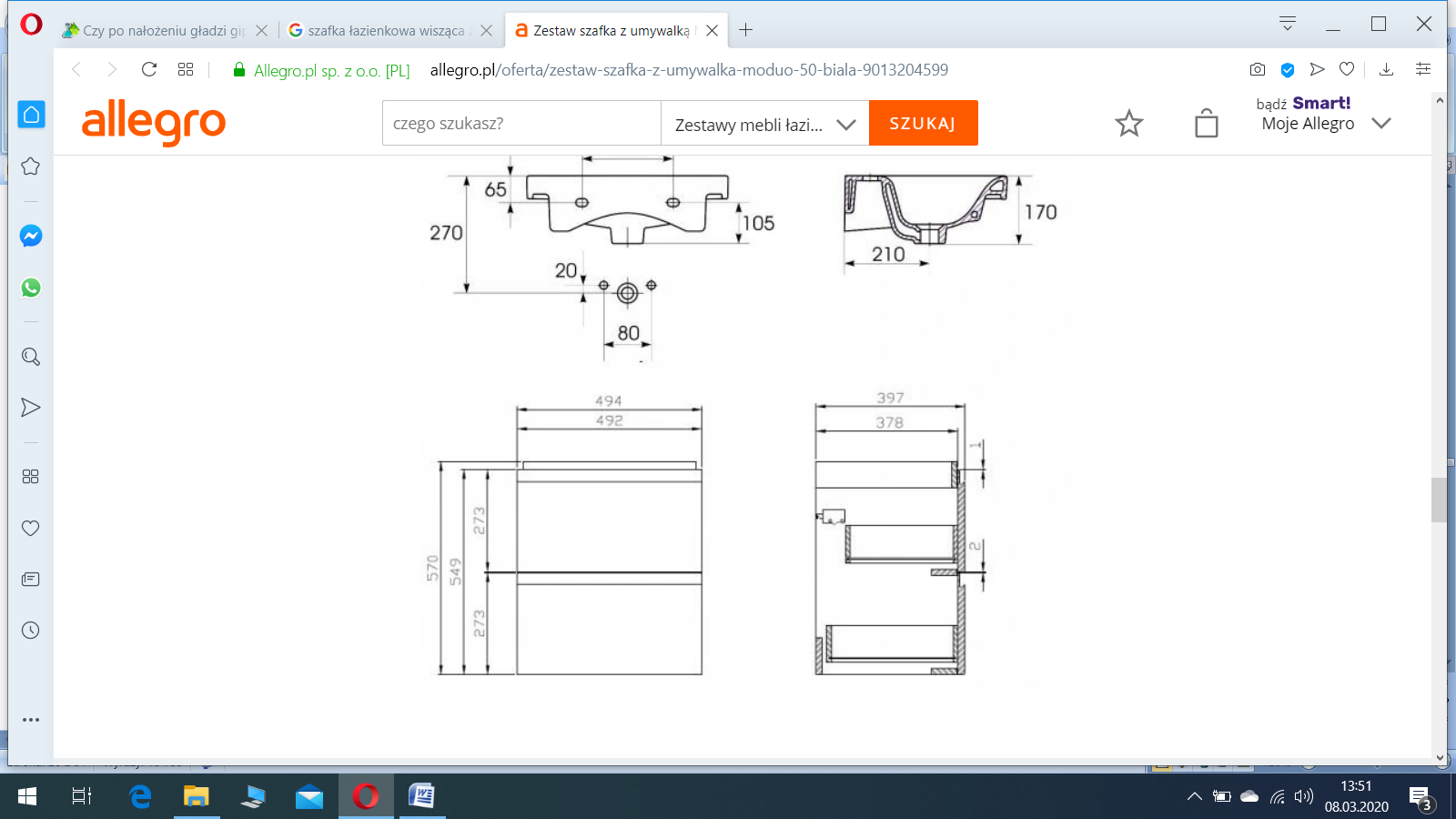 WYMAGANIA DOTYCZĄCE SPRZĘTU I MASZYNOGÓLNE WYMAGANIA DOTYCZĄCE SPRZĘTUWykonawca jest zobowiązany do używania jedynie takiego sprzętu, który nie spowoduje niekorzystnego wpływu na jakość wykonywanych robót. Sprzęt będący własnością wykonawcy lub wynajęty do wykonania robót ma być utrzymywany w dobrym stanie technicznym, sprawdzony przed użyciem oraz powinien posiadać klasę CE.Sprzęt używany do wykonania robót musi być zgodny z normami ochrony środowiska 
i przepisani dotyczącymi jego użytkowania.Wykonawca dostarczy inspektorowi nadzoru kopie dokumentów potwierdzających dopuszczenie sprzętu do użytkowania, tam gdzie jest to wymagane przepisami. Jakikolwiek sprzęt, maszyny, urządzenia i narzędzia niegwarantujące zachowania warunków umowy, zostaną przez inspektora nadzoru zdyskwalifikowane i niedopuszczone do robót.WYMAGANIA DOTYCZĄCE TRANSPORTU OGÓLNE WYMAGANIA DOTYCZĄCE TRANSPORTUWykonawca jest zobowiązany do stosowania jedynie takich środków transportu, które nie wpłyną niekorzystnie na jakość wykonywanych robót i właściwości przewożonych materiałów. Liczba środków transportu będzie zapewniać prowadzenie robót zgodnie 
z zasadami określonymi w ST i wskazówkami inspektora nadzoru, w terminie przewidzianym umową.Przy ruchu na drogach wewnętrznych jednostki pojazdy będą spełniać wymagania dotyczące przepisów ruchu drogowego w odniesieniu do dopuszczalnych obciążeń na osie i innych parametrów technicznych.Ze względu na ograniczone możliwości manewrowe materiały będą dostarczane na teren kompleksu wojskowego środkami transportu wykonawcy o tonażu uzgodnionym 
z inspektorem nadzoru. Wykonawca będzie usuwać na bieżąco, na własny koszt, wszelkie zanieczyszczenia spowodowane środkami transportu na drogach wewnętrznych jednostki oraz dojazdach do terenu wykonywanych prac.Wykonawca jest zobowiązany do używania jedynie takiego sprzętu, który nie spowoduje niekorzystnego wpływu na jakość wykonywanych robót i środowisko. Sprzęt używany do robót powinien być zgodny z ofertą wykonawcy oraz powinien odpowiadać pod względem typów i ilości. Liczba i wydajność sprzętu powinna gwarantować prowadzenie robót zgodnie terminem zawartym w umowie.Wykonawca jest zobowiązany usuwać na bieżąco, na własny koszt, wszelkie uszkodzenia i zanieczyszczenia spowodowane przez jego pojazdy na drogach publicznych oraz dojazdach do terenu budowy.Przy ruchu po drogach publicznych pojazdy muszą spełniać wymagania dotyczące przepisów ruchu drogowego. Środki transportu nieodpowiadające powyższym warunkom, będą usunięte z terenu budowy na polecenie zamawiającego.Transport poziomyWykonawca zobowiązany jest do stosowania wyłącznie takich środków transportu poziomego, jakie nie powodują uszkodzeń transportowanych materiałów i elementów.Liczba i rodzaje środków transportu należy określić w oparciu o przyjętą organizację prac.Transport pionowyWykonawca jest zobowiązany do stosowania środków transportu pionowego zgodnie 
z przyjętą organizacją prac, niepowodujących uszkodzeń transportowanych materiałów 
i elementów. W razie braku takich ustaleń wykonawca ustala środki transportu pionowego z inspektorem nadzoru inwestorskiego.Wybór środków transportu pionowego wymaga szczególnej staranności przy realizacji robót na terenie czynnego obiektu.WYKONANIE ROBÓT OGÓLNE ZASADY WYKONANIA ROBÓTWykonawca jest odpowiedzialny za prowadzenie robót zgodnie z umową, za jakość zastosowanych materiałów i wykonywanych robót oraz za ich zgodność z przedmiarem robót, wymaganiami ST oraz poleceniami inspektora nadzoru.Decyzje inspektora nadzoru dotyczące akceptacji lub odrzucenia materiałów i elementów robót będą oparte na wymaganiach sformułowanych w dokumentach umowy i w ST, 
a także w Polskich lub Europejskich normach i wytycznych wykonania i odbioru robót oraz w przedmiarze robót. Przy podejmowaniu decyzji inspektor nadzoru uwzględni wyniki badań materiałów, doświadczenia z przeszłości, wyniki badań naukowych oraz inne czynniki wpływające na rozważaną kwestię. Polecenia inspektora nadzoru będą wykonywane nie później niż w czasie przez niego wyznaczonym, po ich otrzymaniu przez wykonawcę, pod groźbą zatrzymania robót. Skutki finansowe z tego tytułu ponosi wykonawca.LIKWIDACJA PLACU BUDOWYWykonawca jest zobowiązany do likwidacji placu budowy i pełnego uporządkowania terenu wokół niego. Uprzątnięcie terenu stanowi wymóg określony przepisami administracyjnymi 
o porządku.SZCZEGÓŁOWE WYMAGANIA DOTYCZĄCE WYKONANIA ROBÓTKlatka schodowaW wyniku przeprowadzonego remontu klatek schodowych poprawione zostaną warunki bezpiecznego użytkowania schodów m.in. wymienione zostaną zużyte elementy wykończenia na stopniach i spocznikach.Remont przewiduje całkowite skucie istniejącej okładziny lastrykowej na biegach i spocznikach schodów oraz ich bokach, a następnie wyrównanie ich płaszczyzn i obłożenie płytkami gresowymi. Nie ma możliwości określenia rzeczywistych wymiarów grubości okładziny lastrykowej. Wymianę okładziny lastrykowej należy przeprowadzić w taki sposób, aby nie uszkodzić posadzki w przyległych korytarzach na parterze. Należy zachować istniejące poziomy stopni i spoczników.W ramach robót remontowych planuje się wymianę wszystkich elementów wykończenia 2-ch klatek schodowych, w szczególności: wymiana lastryka na biegach i spocznikach na płytki gresowe;wymiana lastrykowych cokołów na cokoły gresowe;wymiana istniejącej balustrady na ze stali o łącznej długości 9,44 mb;nadmurowanie ścianki w duszy schodów pomiędzy biegami – schody z parteru na piętro; demontaż listwy odbojowej długości 16 mb;uzupełnienie szczeliny pomiędzy spocznikiem a ścianą zewnętrzną.W ramach robót remontowych 2-ch klatek schodowych planuje się: montaż balustrady ze stali nierdzewnej satynowanej o wysokości nie mniejsza niż 1.10 m, do policzków biegów schodowych i spocznika na piętrze klatki schodowej;wypełnienie poziome 5 prętami Ø 12 mm, prześwity pomiędzy elementami balustrady nie większe niż 12 cm;okładzinę stopnic i spoczników antypoślizgową;zakończenie stopnic schodów „żłobkowaniem” wyróżniającym optycznie krawędzie stopni od reszty posadzki.Płytki układać z zachowaniem 2 mm fugi. Fugi po wykonaniu należy zabezpieczyć odpowiednim środkiem chemii budowlanej impregnatem do gresów i fug, aby ułatwić ich późniejszą konserwację. Kolor płytek do uzgodnienia z użytkownikiem. Okładzina gresowa klatki schodowej.Do wykonania remontowanej okładziny przyjęto płytki gresowe, rektyfikowane w kolorze do uzgodnienia z użytkownikiem oraz cokoły w kolorze płytek.Płytki powinny być związane z podkładem warstwą zaprawy lub kleju na całej swojej powierzchni. Spoiny między płytkami przez całą długość i szerokość pomieszczenia powinny tworzyć linie proste i być wypełnione fugą. Grubość spoiny pomiędzy płytkami nie powinna być większa niż 2 mm. Powierzchnia okładziny schodów z płytek powinna być równa i pozioma, niedopuszczalne jest odchylenie powierzchni okładziny podłogowej 
z płytek od płaszczyzny poziomej na całej długości lub szerokości schodów. Kolor płytek do uzgodnienia z użytkownikiem. Należy przedstawić co najmniej 4 rodzaje wzoru płytek do wyboru przez użytkownika.. Stopnice:Należy zastosować stopnice o powierzchni antypoślizgowej, żłobkowane wzdłuż krawędzi stopnia. Podstopnice:Dostosowane do żądanej szerokości elementu i wysokości stopnia. Płytki na podstopnie wykonać z płytek z tej samej kolekcji.Spoczniki:Należy zastosować płytki o powierzchni antypoślizgowej, o wym. 30 cm x 60 cm w kolorze uzgodnienia z użytkownikiem. Cokoły:Cokoły na ścianach wykonać z płytek na wysokość 10 cm z tej samej kolekcji co stopnice.Boki biegów i spoczników:Policzki biegów wykonać z marmolitu.Płytki na korytarzuRemont posadzki korytarza przewiduje całkowite skucie istniejącej okładziny z płytek ceramicznych i wykonanie nowej posadzki z płytek gresowych antypoślizgowych 
o wymiarach 30 cm x 60 cm. Po zdemontowaniu starego pokrycia z posadzki i dokładnym usunięciu pozostałości po zaprawie klejowej należy wyrównać podłoże. Na tak przygotowaną powierzchnię należy ułożyć płytki.Płytki powinny być związane z podkładem warstwą zaprawy lub kleju na całej swojej powierzchni. Spoiny między płytkami przez całą długość i szerokość pomieszczenia powinny tworzyć linie proste i być wypełnione fugą. Grubość spoiny pomiędzy płytkami nie powinna być większa niż 2 mm. Powierzchnia okładziny podłogowej z płytek powinna być równa i pozioma, niedopuszczalne jest odchylenie powierzchni okładziny podłogowej 
z płytek od płaszczyzny poziomej na całej długości lub szerokości posadzki. Kolor płytek do uzgodnienia z użytkownikiem. Należy przedstawić co najmniej 4 rodzaje wzoru płytek do wyboru przez użytkownika.Ścianka przeciw pożarowa EI 60 o konstrukcji aluminiowej z drzwiami 
i naświetlem do 2-ch klatek schodowych.W ramach prac remontowych należy zdemontować istniejącą na I piętrze ściankę szklaną wykonaną z profili PCV o wymiarach 260 cm x 270 cm, która oddziela korytarz od klatki schodowej.Należy wykonać dwie ścianki szklane przeciw pożarowa EI 60 o konstrukcji aluminiowej 
z drzwiami i naświetlem. Ścianki rozdzielają korytarz od klatki schodowej nr 1 i 2 na I piętrze. Przeszklenie wykonać na wzór istniejącego w budynku.Obydwie ścianki szklane o odporności ogniowej EI 60. Szyby przeszklenia matowe typu pyro, drzwi aluminiowe w kolorze ciemny brąz.Wymiar ścianki szklanej p.poż. EI 60:wysokość 270 cm x szerokość 260 cm;w tym: drzwi (90 cm + 50 cm) x 210 cm + naświetle 60 cm.Drzwi przeszklenia wyposażone w 3 sztuki zawiasów, samozamykacz, zamek do drzwi.Przygotowanie ścian korytarza i klatek schodowych do położenia gładzi.Przed przystąpieniem do kładzenia gładzi należy przygotować podłoże tj. usunąć stare farby, wszelkie warstwy łatwo odspajające się, luźne ziarenka piasku, tynku i wszelkie warstwy trwale niezwiązane z podłożem. Należy naprawić ubytki, rysy i pęknięcia występujące w tynku. Podłoże musi być czyste, zwarte i nośne. Odpowiednio oczyszczone podłoże należy zagruntować emulsją gruntującą w celu zmniejszenia i wyrównania chłonności podłoża oraz zwiększenia przyczepności i parametrów wytrzymałościowych nakładanej zaprawy.Części stalowe trzeba zabezpieczyć antykorozyjnie (gips działa korozyjnie na stal węglową), np. poprzez nałożenie odpowiednich powłok malarskich. Należy  także zabezpieczyć okna, drzwi i podłogę, gniazdka elektryczne folią ochronną.Narożniki ścian, okolice drzwi narażone na uszkodzenia należy zabezpieczyć aluminiowymi narożnikami.Nakładanie gładziNależy rozłożyć równomiernie, cienką warstwę produktu na całej powierzchni ścian. Warstwa gładzi nie może przekraczać 2 mm. Wyrównanie masy wykonać przed wyschnięciem masy. Po całkowitym wyschnięciu powierzchni szlifujemy powierzchnię papierem ściernym o granulacji 100-150). Gładź powinna być równa biała matowa pozbawiona wszelkich rys i nierówności.Malowanie ścian korytarza i klatek schodowychPo nałożeniu gładzi gipsowej należy zagruntować podłoże pod farbę, ze względu na fakt, iż gips jest materiałem bardzo chłonnym. W związku z tym, należy zastosować grunty redukujące chłonność podłoża, np. emulsję gruntującą Grunt na gładź należy nakładać wyjątkowo starannie, dokładnie wcierając go pędzlem (nanoszenie wałkiem nie jest wskazane). Ważne jest, aby na gruntowanej powierzchni nie utworzył się "film" w postaci warstwy niewchłoniętego gruntu.Wzór do namalowania na ścianach korytarza składa się z lamperii wysokości 140 cm od poziomu posadzki, wykonanej z 2 pasów z tynku mozaikowego i z 2 pasów farby. pierwszy pas z marmolitu szerokości 40 cm;drugi pas z pas farby szerokości 30 cm;trzeci pas z marmolitu szerokości 30 cm;czarty pas z farby szerokości 40 cm.Na klatkach schodowych należy wykonać lamperię z marmolitu do wysokości 140 cm.Kolor farby i marmolitu do uzgodnienia z użytkownikiem. 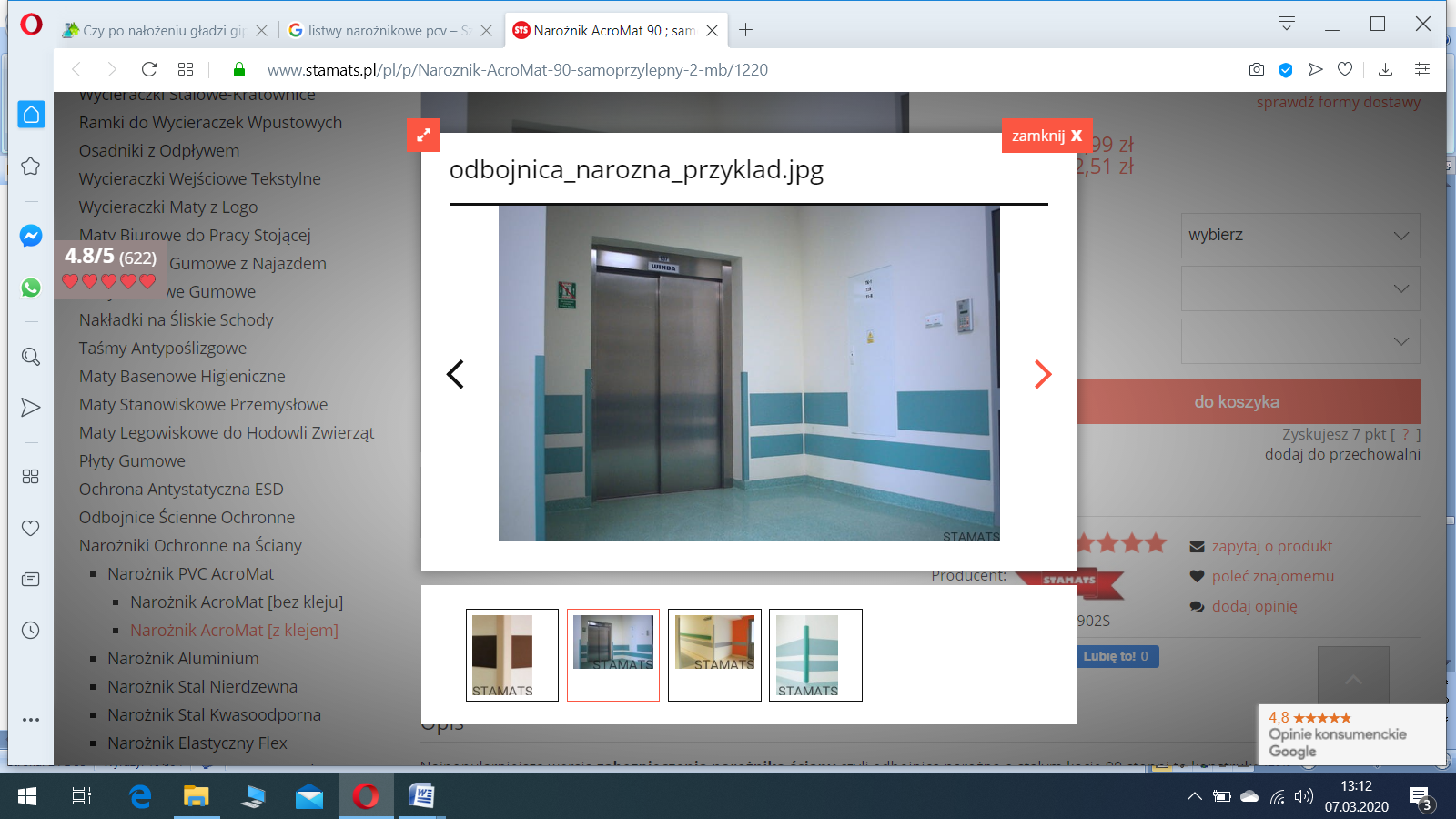 Montaż tabliczek przydrzwiowychTabliczkę montować do ściany za pomocą wkrętów lub za pomocą taśmy dwustronnej piankowej.Sufit podwieszony w korytarzuIstniejący sufit podwieszony typu „THERMATEX” należy zdemontować wraz z konstrukcją nośną i usunąć z miejsca prowadzenia robót. Istniejące oświetlenie należy zdemontować 
i zamontować nowe. Odtwarzany sufit podwieszany na ruszcie ma spełniać wymagania akustyczne i ochrony pożarowej EI 120. Należy zamontować sufit z widoczną konstrukcją oraz z wyjmowanymi płytami sufitowymi o wymiarach 600 mm x 600 mm x 15 mm. Do wypełnienia rusztu należy zastosować płyty sufitowe gładkie wykonane z wełny mineralnej o odporności ogniowej EI 120.Korytarz płytki:Istniejące płytki na korytarzu należy skuć, wyrównać i wypoziomować podłoże a następnie ułożyć nowe płytki gresowe antypoślizgowe (na wzór istniejących w krypto) o wymiarze 
30 cm x 60 cm. Kolor do uzgodnienia z użytkownikiem. Płytki układać z zachowaniem 
2 mm fugi. Fugi i płytki po wykonaniu należy zabezpieczyć odpowiednim środkiem chemii budowlanej impregnatem do gresów i fug, aby ułatwić ich późniejszą ich konserwację.Wykonanie nadproży drzwiowych 2 sztukiW ramach remontu zaplanowano poszerzenie otworu drzwiowego pomieszczenia nr 117 do 1,00 m szerokości i do 2,10 m wysokości w świetle ościeżnicy oraz poszerzenie otworu drzwiowego pomieszczenia nr 119-120 do 2,10 m wysokości w świetle ościeżnicy.Powiększone otwory drzwiowe w elementach konstrukcyjnych ścian istniejących grubości 29 cm należy wykonać jako przesklepienie z belki nadprożowej typu L-19, długości 
1 500 mm, szerokości 90 mm i wysokość 190 mm po 2 na każde nadproże. Przed rozpoczęciem prac należy podeprzeć strop oparty na ścianie nośnej w której będzie wykonywane nadproże w bezpośrednim sąsiedztwie wykuwanego otworu.Elementy układać po każdej stronie ściany we wcześniej przygotowanych bruzdach.Po osadzeniu nadproża można przystąpić do poszerzenia otworów poprzez wykucie fragmentów ścian poniżej nadproży. Belki należy otynkować oraz wyrównać ościeża pod wymiary montowanych drzwi.Podczas wykonywania prac naprawczych wokół drzwi należy przewidzieć konieczność wykonywania prac takich jak wypełnienie ubytków, murowanie, tynkowanie, malowanie.Montaż tabliczek przy drzwiowychTabliczki przy drzwiowe należy przykręcić do ściany za pomocą śrub na wysokości wskazanej przez użytkownika.Montaż domofonu do pomieszczeń nr: 123, 124, 125, 126, 127.Należy zamontować domofon wraz z oprzewodowaniem dla 5 pomieszczeń (nr od 123 do 127) ze stacją przyzywową zlokalizowaną przy pomieszczeniu nr 122. Roboty elektryczneWymiana instalacji elektrycznej i opraw oświetleniowych korytarza budynku nr 22.Wymiana wyłączników, przełączników i gniazd wtyczkowych.Prace demontażowe opraw oświetleniowych, przewodów, gniazd wtykowych oraz demontaż i ponowny montaż opraw oświetlenia awaryjnego.Pomieszczenie WC - męskie na I piętrzeNależy zdemontować uszkodzoną umywalkę, szafkę, baterię, syfon i zamontować nową umywalkę z armaturą baterią i szafką szer. 50 cm.Pomieszczenie Nr 10 - szatnia damska na parterze.Należy zdemontować uszkodzoną umywalkę, syfon i zamontować nową umywalkę 
z syfonem. Pomieszczenie Nr 106Należy wykonać szpaltę drewnianą ościeży drzwiowych (200+85+200) x 16 cm na wzór montowanych ościeżnic regulowanych.Zestawienie (skrócony wykaz) prac remontowychPomieszczenie nr: 104, 105skucie istniejących płytek w progu 30 cm x 80 cmułożenie nowych płytek 30 cm x 80 cm.Pomieszczenie nr 106demontaż kątowników zabezpieczających narożniki ścian 2 szt.;skucie istniejących płytek w progu 30 cm x 85 cm;ułożenie płytek 30 cm x 85 cm;wykonanie szpalety drewnianej  (200+85+200) x 16 cm.Pomieszczenie nr 108, 110 wykucie progu;ułożenie płytek 30cmx90cm;Pomieszczenie nr 109wykucie progu;ułożenie płytek 30 cm x90 cm.Pomieszczenie nr 111zamontowanie listwy w progu wykończeniowej pomiędzy posadzkami.Pomieszczenie nr 113wykonanie progu 31 cm x80 cm w kolorze ciemny brąz.Pomieszczenie nr 114 Ademontaż progów;ułożenie płytek 8 cm x 80 cm.Pomieszczenie nr 114wymiar istniejących drzwi 80 cm x 200 cm;demontaż progów;ułożenie płytek 8 cm x 80 cm;malowanie drzwi w kolorze ciemny brąz;malowanie ościeżnicy w kolorze ciemny brąz.Pomieszczenie nr 115wymiar istniejących drzwi 80 cm x 200 cm;demontaż drzwi;demontaż ościeżnicy;demontaż progów;montaż drzwi w kolorze ciemny brąz;montaż ościeżnicy regulowanej do 32 cm w kolorze ciemny brąz;ułożenie płytek w progu 35 cm x 80 cm.Pomieszczenie nr 116wymiar istniejących drzwi 80 cm x 200 cm;demontaż drzwi;demontaż ościeżnicy;cofnięcie drzwi do pomieszczenia;montaż drzwi w kolorze ciemny brąz;montaż ościeżnicy regulowanej do 32 cm w kolorze ciemny brąz;zamontowanie gałko klamki;zamontowanie elektro zaczepu;ułożenie płytek 35 cm x 80 cm.Pomieszczenie nr 117wymiar istniejących drzwi 80 cm x 200 cm;demontaż drzwi;demontaż ościeżnicy;demontaż kątowników zabezpieczających narożniki ścian 2 szt.;wykucie nadproża dł. 120 cm;wykonanie nadproża długości 140x szerokość muru 30 cm;montaż kątowników zabezpieczających narożniki ścian 2 szt.;montaż nowych drzwi pełnych aluminiowych dymoszczelnych EI60 
o wymiarach: 100cm x 210 cm w kolorze ciemny brąz;montaż ościeżnicy regulowanej do 32 cm w kolorze ciemny brąz;zamontowanie gałko klamki;zamontowanie elektro zaczepu;ułożenie płytek 35 cm x 80 cm;przesunięcie drzwi do lica ściany w korytarza.Pomieszczenie nr 118 Amontaż drzwi w kolorze ciemny brąz;montaż ościeżnicy regulowanej do 32 cm w kolorze ciemny brąz;zamontowanie gałko klamki;zamontowanie elektro zaczepu.Pomieszczenie nr 119 -120wymiar istniejących drzwi 100 cm x 210 cm;demontaż drzwi stalowych;demontaż ościeżnicy;montaż drzwi aluminiowych pełnych p.poż EI 60 w kolorze ciemny brąz;montaż ościeżnicy regulowanej do 32 cm w kolorze ciemny brąz;zamontowanie gałko klamki;zamontowanie elektro zaczepu.Pomieszczenie nr 122wymiar istniejących drzwi 80 cm x 200 cm;malowanie drzwi;malowanie ościeżnicy;zamontowanie listwy przy drzwiowej maskującej 80cm+210cm+210cm.Pomieszczenie nr 123wymiar istniejących drzwi 80 cm x 200 cm;malowanie drzwi w kolorze ciemny brąz;malowanie ościeżnicy w kolorze ciemny brąz;demontaż kątowników zabezpieczających narożniki ścian 2 szt.;montaż kątowników zabezpieczających narożniki ścian 2 szt.;malowanie szpalety 10 x (90+210+210).Pomieszczenie nr 124 - 125wymiar istniejących drzwi 80 cm x 200 cm;malowanie drzwi w kolorze ciemny brąz;malowanie ościeżnicy w kolorze ciemny brąz;malowanie szpalety 10x(90+210+210)demontaż kątowników zabezpieczających narożniki ścian 2 szt.;montaż kątowników zabezpieczających narożniki ścian 2 szt.Pomieszczenie nr 126 - 127wymiar istniejących drzwi 80 cm x 200 cm;malowanie drzwi w kolorze ciemny brąz;malowanie ościeżnicy w kolorze ciemny brąz;malowanie szpalety 10x(90+210+210);demontaż kątowników zabezpieczających narożniki ścian 2 szt.;montaż kątowników zabezpieczających narożniki ścian 2 szt.Pomieszczenie nr: 134, 135, 136ułożenie płytek 28 cm x 80 cm.Pomieszczenie nr 137wymiar istniejących drzwi 80 cm x 200 cm;przesuwamy drzwi do pomieszczenia;demontaż drzwi;demontaż ościeżnicy;demontaż płytek 35x80 cm;ułożenie płytek 35 cm x 80cm;montaż drzwi w kolorze ciemny brąz;montaż ościeżnicy regulowanej do 32 cm w kolorze ciemny brąz;zamontowanie klamki.Pomieszczenie nr 138wymiar istniejących drzwi 80 cm x 200 cm;przesuwamy drzwi do pomieszczenia;demontaż drzwi;demontaż ościeżnicy;wykucie lastryka 35 cm x 80 cm (pod wykładziną)ułożenie płytek 35 cm x 80 cm;montaż drzwi w kolorze ciemny brąz;montaż ościeżnicy regulowanej do 32 cm w kolorze ciemny brąz;zamontowanie klamki.Pomieszczenie nr 139wymiar istniejących drzwi 80 cm x 200 cm;przesuwamy drzwi do pomieszczenia;demontaż drzwi;demontaż ościeżnicy;ułożenie płytek 35 cm x 80 cm;montaż drzwi w kolorze ciemny brąz;montaż ościeżnicy regulowanej do 32 cm w kolorze ciemny brąz;zamontowanie klamki.Pomieszczenie nr 141demontaż płytek 35 cm x 80 cm;montaż płytek 35 cm x 80 cm.Pomieszczenie nr 142wymiar istniejących drzwi 80 cm x 200 cm;przesuwamy drzwi do pomieszczenia;demontaż drzwi;demontaż ościeżnicy;demontaż progu;montaż drzwi w kolorze ciemny brąz;montaż ościeżnicy regulowanej do 32 cm w kolorze ciemny brąz;ułożenie płytek 35 cm x 80 cm;zamontowanie klamki.Pomieszczenie nr 143 (bez progów)wymiar istniejących drzwi 80 cm x 200 cm;przesuwamy drzwi do pomieszczenia;demontaż drzwi;demontaż ościeżnicy;demontaż progu;montaż drzwi w kolorze ciemny brąz;montaż ościeżnicy regulowanej do 32 cm w kolorze ciemny brąz;ułożenie płytek 35 cm x 80 cm;zamontowanie klamki.Pomieszczenie nr 144 wymiar istniejących drzwi 80 cm x 200 cm;demontaż drzwi;demontaż ościeżnicy;demontaż progu;demontaż kątowników zabezpieczających narożniki ścian 2 szt.;montaż drzwi w kolorze ciemny brąz w licu pomieszczenia;montaż ościeżnicy regulowanej do 32 cm w kolorze ciemny brąz;zamontowanie gałko klamki;zamontowanie elektro zaczepu;ułożenie płytek 35 cm x 80 cm.Pomieszczenie nr 145wymiar istniejących drzwi 80 cm x 200 cm;demontaż drzwi;demontaż ościeżnicy;demontaż progu;demontaż kątowników zabezpieczających narożniki ścian 2 szt.;montaż drzwi w kolorze ciemny brąz;montaż ościeżnicy regulowanej do 32 cm w kolorze ciemny brąz;zamontowanie gałko klamki;zamontowanie elektro zaczepu;ułożenie płytek 35 cm x 80 cm.Pomieszczenie nr 146wymiar istniejących drzwi 80 cm x 200 cm;malowanie drzwi;malowanie ościeżnicy demontaż kątowników zabezpieczających narożniki ścian 2 szt.;montaż kątowników zabezpieczających narożniki ścian 2 szt.;montaż malowanie szpalety 10 cm x (90 cm + 210 cm +210 cm);ułożenie płytek 10 cm x 80 cm.Pomieszczenie nr 6 i 12 parter (pod schodami gospodarcze)wymiar istniejących drzwi 80 cm x 200 cm;demontaż drzwi;demontaż ościeżnicy;montaż drzwi w kolorze ciemny brąz;montaż ościeżnicy w kolorze ciemny brąz.Pomieszczenia sanitarne – WC damskie i męskie (4 sztuki)wymiar istniejących drzwi 70 cm x 200 cm;wymiana skrzydła drzwiowego.KONTROLA JAKOŚCI ROBÓTOGÓLNE ZASADY DOTYCZĄCE KONTROLI JAKOŚCI ROBÓTZasady kontroli jakości robótWykonawca jest odpowiedzialny za pełną kontrolę robót i jakości materiałów. Wykonawca będzie przeprowadzał pomiary i badania materiałów oraz robót z częstotliwością zapewniającą stwierdzenie, że roboty wykonano zgodnie z wymaganiami zawartymi w ST. Materiały będą dostarczone na plac budowy w oryginalnych opakowaniach producenta wraz z opisem ich stosowania i opisem spełnienia norm oraz będą materiałami I kategorii (gatunku).Na każde żądanie zamawiającego materiały użyte do prac zostaną poddane badaniom na koszt wykonawcy w miejscu produkcji, na placu wykonywanych prac lub też w określonym przez zamawiającego miejscu.W przypadku dostarczenia materiałów wątpliwej jakości, zakwestionowanych przez zarządzających umową Wykonawca podejmie niezbędne działania do wymiany materiałów na zgodne natychmiast wymogami techniczno-technologicznymi.Inspektor nadzoru ze strony zamawiającego Inspektor nadzoru w ramach posiadanego umocowania od zamawiającego reprezentuje interesy zamawiającego na budowie przez sprawowanie kontroli zgodności realizacji robót budowlanych z przedmiarem robót, specyfikacją techniczną, przepisami, zasadami wiedzy technicznej oraz postanowieniami warunków umowy. Wydawane przez niego polecenia mają moc poleceń zamawiającego.Pobieranie próbekNa zlecenie inspektora nadzoru, wykonawca będzie przeprowadzał dodatkowe badania tych materiałów, które budzą wątpliwości, co do jakości, a zakwestionowane materiały zostaną przez wykonawcę usunięte lub ulepszone na własny koszt. Inspektor nadzoru będzie miał zapewnioną możliwość udziału w pobieraniu próbek.Koszty dodatkowych badań pokrywa wykonawca tylko w przypadku stwierdzenia usterek 
w przeciwnym razie koszty te pokrywa zamawiający. Pojemniki do pobierania próbek będą dostarczone przez wykonawcę i zatwierdzane przez inspektora nadzoru. Próbki dostarczane przez wykonawcę do badań wykonywanych przez inspektora nadzoru będą odpowiednio opisane i oznakowane, w sposób zaakceptowany przez inspektora nadzoru.Certyfikaty i deklaracjeInspektor nadzoru może dopuścić do użycia tylko te materiały, które spełniają wymagania Prawa Budowlanego oraz innych przepisów wymienionych w pkt. 10 ST, a w szczególności materiały posiadające:certyfikat na znak bezpieczeństwa wykazujący, że zapewniona jest zgodność z kryteriami technicznymi określonymi na podstawie Polskich Norm, aprobat technicznych oraz właściwych przepisów i dokumentów technicznych,deklaracje zgodności lub certyfikat zgodności z:Polską Normą lub aprobatą techniczną, w przypadku wyrobów, dla których nie ustanawiano Polskiej Normy jeżeli nie są objęte certyfikacją określoną 
w pkt. a i które spełniają wymogi ST;wyroby umieszczone w wykazie wyrobów nie mających istotnego wpływu na spełnienie wymagań podstawowych oraz wyroby wytwarzane i stosowane według tradycyjnie uznanych zasad sztuki budowlanej.Dopuszcza się do stosowania wyroby spełniające wymagania art. 10 ust. 2 i 3 Prawa Budowlanego - dopuszczone do jednostkowego stosowania. W przypadku materiałów, dla których zgodnie z powyższymi zasadami są wymagane określone dokumenty, to każda partia materiałów dostarczona do robót budowlanych będzie posiadać te dokumenty. Dokumenty te będą jednoznacznie określały cechy materiału. Produkty przemysłowe muszą posiadać w/w dokumenty dostarczone przez producenta, a w razie potrzeby poparte wynikami badań wykonanych przez producenta. Kopie wyników tych badań będą dostarczone przez wykonawcę inspektorowi nadzoru. Jakiekolwiek materiały, które nie spełniają powyższych wymagań będą odrzucane.Dokumenty budowyDo dokumentów realizacji prac budowlanych zaliczamy:protokół przekazania terenu budowy;protokoły odbioru robót;korespondencja w czasie realizacji prac;inne oświadczenia dotyczące przedmiotu zamówienia;notatki i uzgodnienia.Dokumenty z realizacji prac będą przechowywane na terenie ich wykonywania 
w miejscu odpowiednio zabezpieczonym. Zaginięcie któregokolwiek z dokumentów spowoduje jego natychmiastowe odtworzenie w formie przewidzianej prawem. Wszelkie dokumenty będą zawsze dostępne dla inspektora nadzoru i przedstawiane do wglądu na prośbę zamawiającego.OBMIAR ROBÓTOGÓLNE ZASADY OBMIARU ROBÓTObmiar robót będzie określać faktyczny zakres wykonywanych robót zgodnie 
z przedmiarem i ST w jednostkach zgodnych z przedmiarem.Książka obmiarów stanowi dokument pozwalający na rzeczywisty obmiar robót budowlanych. Obmiaru robót dokonuje kierownik budowy po powiadomieniu Inspektora nadzoru.URZĄDZENIA I SPRZĘT POMIAROWYWszystkie urządzenia i sprzęt pomiarowy stosowane w czasie obmiaru robót powinny być zaakceptowane przez inspektora nadzoru. Urządzenia i sprzęt pomiarowy będą dostarczane przez wykonawcę. Jeżeli urządzenia lub sprzęt wymagają kalibracji, badań atestujących lub innych czynności wg ST, to wykonawca znajdzie się w posiadaniu ważnych świadectwa oraz wymaganych badań. Wszystkie urządzenia pomiarowe będą przez wykonawcę utrzymywane w dobrym stanie, w całym okresie trwania robót.CZAS PRZEPROWADZANIA OBMIARUObmiary będą przeprowadzane przed częściowym lub końcowym odbiorem odcinków robót, a także w przypadku występowania dłuższej przerwy w robotach.Obmiar robót zanikających przeprowadza się w czasie ich wykonywania. Obmiar robót podlegających zakryciu przeprowadza się przed ich zakryciem. Roboty pomiarowe do obmiaru oraz nieodzowne obliczenia będą wykonane w sposób zrozumiały i jednoznaczny.ODBIÓR ROBÓTOGÓLNE ZASADY DOTYCZĄCE ODBIORU ROBÓTRodzaje odbiorów robótRoboty podlegają następującym etapom odbioru robót:odbiór robót zanikających i ulegających zakryciu,odbiór końcowy robót,odbiór po czasie rękojmi,odbiór ostateczny (pogwarancyjny).Odbiór robót zanikających lub ulegających zakryciuDo podstawowych obowiązków wykonawcy należy zgłoszenie inwestorowi do odbioru robót ulegających zakryciu lub zanikowych. Odbiór polega na ocenie ilości i jakości wykonanych robót, które w dalszym procesie realizacji ulegają zakryciu. Odbiór taki będzie przeprowadzony w czasie umożliwiającym wykonanie ewentualnych poprawek bez hamowania ogólnego postępu robót. Gotowość danej części robót do odbioru zgłasza pisemnie wykonawca zamawiającemu. Odbioru wyżej wymienionego dokonuje inspektor nadzoru określony przez zamawiającego. Odbiór będzie przeprowadzony niezwłocznie, nie później jednak niż w ciągu 7 dni od daty zgłoszenia.Odbiór końcowy robótOdbiór końcowy polega na finalnej ocenie rzeczywistego wykonania robót w odniesieniu do ich ilości, jakości i wartości. Całkowite zakończenie robót oraz gotowość do odbioru końcowego będzie stwierdzona przez wykonawcę pisemnym powiadomieniem Zamawiającego o zakończenie zadania zgodnie z umową. Odbiór końcowy robót nastąpi w terminie ustalonym w dokumentach umowy, licząc od dnia potwierdzenia przez inspektora nadzoru zakończenia robót i przyjęcia n/w dokumentów:protokół odbioru robót zanikowych i ulegających zakryciu;wszystkie certyfikaty, atesty i aprobaty techniczne materiałów użytych w realizacji prac, deklaracje zgodności;zestawienie chronologiczne protokołów odbiorów;obmiar robót budowlanych i elektrycznych;kosztorys powykonawczy robót budowlanych i elektrycznych;szkice wraz z elektrycznymi pomiarami ochrony przeciwporażeniowej oraz protokoły z pomiarami natężenia oświetlenia;dokumenty przekazania materiałów rozbiórkowych do magazynu 35 WOG.Inspektorzy nadzoru inwestorskiego w branżach budowlanej, elektrycznej i sanitarnej 
po dokonaniu sprawdzenia i stwierdzeniu, że nie wnoszą uwag co do jakości i zakresu robót powiadomią Wykonawcę pisemnie o terminie komisyjnego odbioru końcowego robót. Odbioru końcowego robót dokona komisja wyznaczona przez zamawiającego 
w obecności użytkownika obiektu, inspektora nadzoru i wykonawcy. Komisja odbierająca roboty dokona ich oceny jakościowej na podstawie przedłożonych dokumentów, wyników badań i pomiarów, ocenie wizualnej oraz zgodności wykonania robót z opisem w ST. 
W toku odbioru końcowego robót komisja zapozna się z realizacją ustaleń przyjętych 
w trakcie odbiorów robót zanikających i ulegających zakryciu, zwłaszcza w zakresie wykonania robót poprawkowych.W przypadkach niewykonania wyznaczonych robót poprawkowych i robót wykończeniowych, komisja przerwie swoje czynności i ustali nowy termin odbioru końcowego. W przypadku stwierdzenia przez komisję, że jakość wykonywanych robót w poszczególnych asortymentach nieznacznie odbiega od wymaganej ST z uwzględnieniem tolerancji i nie ma znacznego wpływu na cechy eksploatacyjne obiektu, komisja dokona potrąceń, oceniając pomniejszoną wartość wykonywanych robót w stosunku do wymagań przyjętych w dokumentach umowy. Jeżeli chociaż jedno z przeprowadzonych badań potwierdzi wynik ujemny należy uznać, że roboty zostały wykonane niezgodnie z normą. W takim przypadku należy doprowadzić roboty do stanu spełniającego wymagania norm 
i ponownie przedstawić do odbioru. Z przeprowadzonego odbioru należy sporządzić protokół odbioru robót.W przypadku, gdy wg komisji, roboty pod względem przygotowania dokumentacyjnego nie będą gotowe do odbioru końcowego, komisja w porozumieniu z wykonawcą wyznaczy ponowny termin odbioru końcowego robót. Wszystkie wykazane przez komisję roboty poprawkowe będą opisane w notatce, która jest integralną częścią protokołu końcowego odbioru robót. Termin wykonania robót poprawkowych wyznaczy komisja.Odbiór końcowy – pogwarancyjnyOdbiór pogwarancyjny polega na ocenie wykonanych robót związanych z usunięciem wad stwierdzonych przy odbiorze końcowym, po okresie rękojmi oraz ewentualnych wad zaistniałych w okresie gwarancyjnym.Odbiór pogwarancyjny będzie dokonany na podstawie oceny wizualnej obiektu 
z uwzględnieniem zasad opisanych w punkcie 8.1.3. „Odbiór końcowy robót”.ROZLICZENIE ROBÓTKosztorysem powykonawczym na podstawie potwierdzonej przez inspektorów nadzoru inwestorskiego obmiaru.Zamawiający odmówi opłacenia pozycji robót w przypadku braku lub niezgodności dokumentów dopuszczenia do stosowania w budownictwie zabudowanych materiałów.PODSTAWA PŁATNOŚCISzczegółowe zasady rozliczania i płatności za wykonane roboty zostaną określone 
w umowie zawartej pomiędzy zamawiającym i wybranym wykonawcą.PRZEPISYWszystkie roboty należy wykonywać zgodnie z obowiązującymi w Polsce normami i normatywami. Wykonawca jest zobowiązany znać wszystkie przepisy prawne wydawane zarówno przez władze państwowe jak i lokalne oraz inne regulacje prawne i wytyczne, które są w jakikolwiek sposób związane z prowadzonymi robotami, a także będzie w pełni odpowiedzialny za przestrzeganie tych reguł i wytycznych w trakcie realizacji robót. Przepisy związane:Ustawa z dnia 7 lipca 1994 roku Prawo Budowlane wraz z późniejszymi zmianami,Ustawa o dostępie do informacji o środowisku i jego ochronie oraz o ocenach oddziaływania na środowisko z dnia 19 lipca 2019 r. (DZ.U. Nr 2019 poz. 1712),Rozporządzenie Ministra Gospodarki Przestrzennej i Budownictwa z dnia 19.12.1994 r. 
w sprawie dopuszczenia do stosowania w budownictwie nowych materiałów oraz nowych metod wykonywania robót budowlanych (Dz. U. Nr 10/1995, poz. 48),Rozporządzenie Ministra Infrastruktury z dnia 6 lutego 2003 r. w sprawie bezpieczeństwa i higieny pracy podczas wykonywania robót budowlanych (Dz. U. Nr 47, poz. 401),Rozporządzenie Ministra Infrastruktury z dnia 2 września 2004 roku w sprawie zakupu 
i formy dokumentacji projektowej, specyfikacji technicznej wykonania i odbioru robót budowlanych oraz programu funkcjonalno – użytkowego (Dz. U. nr 202 poz. 2072),Rozporządzenie Ministra Infrastruktury z dnia 19 listopada 2001 roku w sprawie rodzajów obiektów budowlanych, przy których jest wymagane ustanowienie inspektora nadzoru inwestorskiego (Dz. U. nr 138 poz. 1554),Rozporządzenie Ministra Infrastruktury z dnia 11 sierpnia 2004 roku w sprawie systemów oceny zgodności, wymagań jakie powinny spełniać ratyfikowane jednostki uczestniczące w ocenie zgodności oraz sposobu oznakowania wyrobów budowlanych oznakowaniem CE (Dz. U. nr 195 poz. 2011).W przypadku występujących wątpliwości pytania należy kierować: w sprawach branży budowlanej pani Monika OCIEPA tel. 261-13-12-99;w sprawach branży sanitarnej pan Wiesław TYMCZYSZYN tel. 261-13-12-94.DziałGrupaKlasaKategoriaNazwa45000000-7Roboty budowlane45300000-0Roboty instalacyjne w budynkach45310000-3Roboty instalacyjne elektryczne45311100-1Roboty w zakresie okablowania elektrycznego45311200-2Roboty w zakresie instalacji elektrycznych45400000-1Roboty wykończeniowe w zakresie obiektów budowlanych45410000-4Tynkowanie45420000-7Roboty w zakresie zakładania stolarki budowlanej oraz roboty ciesielskie45430000-0Pokrywanie podłóg i ścian45440000-3Roboty malarskie i szklarskie45332000-3Roboty instalacyjne wodne
i kanalizacyjne45332400-7Roboty instalacyjne w zakresie urządzeń sanitarnychTABELA UZGODNIEŃTABELA UZGODNIEŃTABELA UZGODNIEŃTABELA UZGODNIEŃL.P.Imię i NazwiskoStanowiskoPodpis